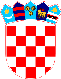 REPUBLIKA HRVATSKA VUKOVARSKO SRIJEMSKA ŽUPANIJA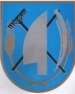 OPĆINA TOVARNIKOPĆINSKO VIJEĆEKLASA:  024-03/22-01/32URBROJ: 2196-28-02-22-1Tovarnik, 31. 05.2022. Na temelju članka 89. stavka 2. Zakona o proračunu („Narodne novine“, broj 144/21) i Pravilnika o polugodišnjem i godišnjem izvještaju o izvršenju proračuna („Narodne novine“, broj 24/13, 102/17, 1/20 i 147/20) te  članka 31. Statuta Općine Tovarnik („Službeni vjesnik Vukovarsko-srijemske županije“, broj 3/22 ), Općinsko vijeće Općine Tovarnik na svojoj 8.  sjednici, održanoj 31.05.2022.  godine donosi:ODLUKU O USVAJANJUGODIŠNJEG  IZVJEŠTAJA  O IZVRŠENJU  PRORAČUNA OPĆINE TOVARNIK ZA 2021. GODINUČlanak 1.Proračun Općine Tovarnik za 2021. godinu ostvaren je kako slijedi:OPĆI DIORAČUN PRIHODA I RASHODARASPOLOŽIVA SREDSTVA IZ PRETHODNIH GODINARAČUN FINANCIRANJAČlanak 2.Prihodi i rashodi, te primici i izdaci po ekonomskoj klasifikaciji prikazuju se u računu prihoda i rashoda i računu financiranja i ostvareni su kako slijedi:RAČUN PRIHODA I RASHODAPRIHODI PREMA EKONOMSKOJ KLASIFIKACIJIRASHODI PREMA EKONOMSKOJ KLASIFIKACIJIPRIHODI PREMA IZVORIMA FINANCIRANJARASHODI PREMA IZVORIMA FINANCIRANJARASHODI PREMA FUNKCIJSKOJ KLASIFIKACIJIRAČUN FINANCIRANJARAČUN FINANCIRANJA PREMA EKONOMSKOJ KLASIFIKACIJIRAČUN FINANCIRANJA PREMA IZVORIMA FINANCIRANJAPOSEBNI DIOORGANIZACIJSKA KLASIFIKACIJAPROGRAMSKA KLASIFIKACIJAIZVJEŠTAJ O ZADUŽIVANJU NA DOMAĆEM I STRANOM TRŽIŠTU NOVCA I KAPITALASukladno članku 86. Zakona o proračunu  („Narodne novine“, broj 87/08, 136/12 i 15/15) jedinica lokalne i područne samouprave može se zaduživati uzimanjem kredita, zajmova i izdavanjem vrijednosnih papira.Tijekom izvještajnog razdoblja Općinsko Vijeće Općine Tovarnik donijelo je/nije donijelo Odluku o zaduživanju. IZVJEŠTAJ O KORIŠTENJU PRORAČUNSKE ZALIHESukladno članku 56. Zakona o proračunu ("Narodne novine", broj 87/08, 136/12 i 15/15) sredstva proračunske zalihe koriste se za nepredviđene namjene, za koje u proračunu nisu osigurana sredstva ili za namjene za koje se tijekom godine pokaže da za njih nisu utvrđena dovoljna sredstva jer ih pri planiranju proračuna nije bilo moguće predvidjeti. Sredstva proračunske zalihe mogu iznositi najviše 0,50 posto planiranih proračunskih prihoda bez primitaka, a visina sredstava proračunske zalihe utvrđuje se odlukom o izvršavanju proračuna. Tijekom izvještajnog razdoblja načelnik Općine Tovarnik je/nije koristio proračunsku zalihu…IZVJEŠTAJ O DANIM JAMSTVIMASukladno članku 91. Zakona o proračunu, JLP(R)S može dati jamstvo pravnoj osobi u njezinom većinskom izravnom ili neizravnom vlasništvu i ustanovi čiji je osnivač za ispunjenje obveza pravne osobe i ustanove, ali prije davanja jamstva JLP(R)S potrebno je ishoditi suglasnost Ministarstva financija. Nadalje, dano jamstvo uključuje se u opseg mogućeg zaduženja JLP(R)S. U izvještajnom razdoblju Općina Tovarnik nije izdavala jamstva sukladno članku 91. Zakona.U izvanbilančnim evidencijama evidentirane su sljedeće dane zadužnice kao osiguranje plaćanja ili urednog ispunjenja ugovornih obveza za provedbu projekata.OBRAZLOŽENJE OSTVARENJA PRIHODA I PRIMITAKA, RASHODA I IZDATAKASukladno članku 12. Pravilnika o polugodišnjem i godišnjem izvještaju o izvršenju proračuna („Narodne novine“, broj 24/13, 102/17 i 1/20) u nastavku se daje pregled obrazloženja prihoda i primitaka, rashoda i izdataka za 2021. godinu:OBRAZLOŽENJE OSTVARENJA PRIHODA I PRIMITAKAPregled ostvarenih prihoda i primitaka daje se u slijedećoj tablici:OBRAZLOŽENJE OSTVARENJA RASHODA I IZDATAKAPregled ostvarenih rashoda i izdataka daje se u slijedećoj tablici:OBRAZLOŽENJE VIŠKOVA I MANJKOVA JEDINICE LOKALNE SAMOUPRAVE I PRORAČUNSKIH KORISNIKASTANJE NENAPLAĆENIH POTRAŽIVANJAStanje nenaplaćenih potraživanja na kraju izvještajnog razdoblja iznosi 334.588,45 kn.STANJE NEPODMIRENIH DOSPJELIH OBVEZAStanje obveza na kraju izvještajnog razdoblja iznosi 997.875,68 kn.STANJE POTENCIJALNIH OBVEZA PO OSNOVI SUDSKIH POSTUPAKAOpćina Tovarnik na kraju izvještajnog razdoblja nema potencijalnih obveza po osnovi sudskih postupaka.OBRAZLOŽENJE IZVRŠENJA PROGRAMA IZ POSEBNOG DIJELA PRORAČUNAU nastavku se daje pregled izvršenih rashoda po programima i aktivnostima iz posebnog dijela proračuna:PROGRAM 1002 Redovna djelatnost planiran je u iznosu 2.777.044,31 kuna a izvršen u iznosu 2.729.634,94 kuna, a sadrži slijedeće aktivnosti:   ●  AKTIVNOST A100202 Stručno administrativno i tehničko osoblje   ●  AKTIVNOST A100201 Opći posloviPROGRAM 1004 Plan razvojnih programa planiran je u iznosu 558.624,00 kuna a izvršen u iznosu 440.477,24 kuna, a sadrži slijedeće aktivnosti:   ●  AKTIVNOST K100403 Nabava dugotrajne imovine   ●  AKTIVNOST K100404 Projektna dokumentacija za dvoranu u Ilači   ●  AKTIVNOST K100405 Uređenje užeg centra Tovarnik   ●  AKTIVNOST K100406 Vijeće za prevenciju kriminaliteta "Srijem"PROGRAM 1001 Tekući programi planiran je u iznosu 223.000,00 kuna a izvršen u iznosu 157.602,50 kuna, a sadrži slijedeće aktivnosti:   ●  AKTIVNOST A100108 Donacije ostalim udrugama građana   ●  AKTIVNOST A100109 Donacije vjerskim zajednicamaPROGRAM 1006 Javne potrebe u kulturi planiran je u iznosu 649.000,00 kuna a izvršen u iznosu 645.742,41 kuna, a sadrži slijedeće aktivnosti:   ●  AKTIVNOST A100611 Festival voćnih rakija i likera   ●  AKTIVNOST A100615 Obilježavanje Dana Općine   ●  AKTIVNOST A100617 Sufinanciranje projekta Bibliobus   ●  AKTIVNOST A100618 Sufinanciranje udruga i društava iz područja kulture   ●  AKTIVNOST A100619 Advent u TovarnikuPROGRAM 1014 Održavanje i izgradnja građevinskih objekata planiran je u iznosu 2.413.870,00 kuna a izvršen u iznosu 2.008.848,61kuna, a sadrži slijedeće aktivnosti:   ●  AKTIVNOST A101413 Investicijsko održavanje Vile Tovarnik   ●  AKTIVNOST A101414 Kulturna baština kuće A. G. Matoš   ●  AKTIVNOST K101406 Dodatna ulaganja Dječji vrtić Tovarnik   ●  AKTIVNOST K101411 Izgradnja staza na groblju u Ilači   ●  AKTIVNOST K101413 Izgradnja DVD-a u TovarnikuPROGRAM 1015 Obrazovanje planiran je u iznosu 623.150,69 kuna a izvršen u iznosu 621.369,54kuna, a sadrži slijedeće aktivnosti:   ●  AKTIVNOST A101505 Dječji vrtić   ●  AKTIVNOST A101507 Donacije osnovnim školama   ●  AKTIVNOST A101510 Donacije za obrazovanjePROGRAM 1018 Javne potrebe u športu i rekreaciji planiran je u iznosu 380.000,00 kuna a izvršen u iznosu 355.000,00 kuna, a sadrži slijedeće aktivnosti:   ●  AKTIVNOST A101820 Tekuće i kapitalne potpore športskim udrugama   ●  AKTIVNOST A101823 Uređenje dječjeg igralištaPROGRAM 1020 Donacije ostalim udrugama građana planiran je u iznosu 120.000,00 kuna a izvršen u iznosu 125.000,00kuna, a sadrži slijedeće aktivnosti:   ●  AKTIVNOST A102021 TINTL - LAG   ●  AKTIVNOST A102022 Udruga potrošačaPROGRAM 1021 Donacije DVD i Službi zaštite i spašavanja planiran je u iznosu 233.000,00 kuna a izvršen u iznosu 189.371,77kuna, a sadrži slijedeće aktivnosti:   ●  AKTIVNOST A102103 Crveni križ   ●  AKTIVNOST A102105 Borba protiv upotrebe droge   ●  AKTIVNOST A102106 Donacije DVD-ima   ●  AKTIVNOST A102112 Financiranje službe zaštite i spašavanjaPROGRAM 1023 Demografska obnova planiran je u iznosu 400.000,00 kuna a izvršen u iznosu 359.000,00 kuna, a sadrži slijedeće aktivnosti:   ●  AKTIVNOST A102314 Jednokratne pomoći za novorođenu djecu   ●  AKTIVNOST A102316 Sufinanciranje kupnje prve nekretninePROGRAM 1008 Razvoj poljoprivredne infrastrukture i djelatnosti planiran je u iznosu 812.145,12 kuna a izvršen u iznosu 837.707,48 kuna, a sadrži slijedeće aktivnosti:   ●  AKTIVNOST A100828 Katastarsko-geodetske izmjere   ●  AKTIVNOST A100831 Subvencije obrtnicima   ●  AKTIVNOST A100832 Sufinanciranje razvoja poljoprivredne proizvodnje   ●  AKTIVNOST K100810 Uređivanje poljskih puteva i otresnicaPROGRAM 1019 Gradnja objekata i uređaja komunalne infrastrukture planiran je u iznosu 911.884,19 kuna a izvršen u iznosu 911.614,98 kuna, a sadrži slijedeće aktivnosti:   ●  AKTIVNOST A101925 Izgradnja cesta   ●  AKTIVNOST A101930 Održavanje nerazvrstanih cesta   ●  AKTIVNOST K101908 Izgradnja nogostupa   ●  AKTIVNOST K101909 Izgradnja parkiralištaPROGRAM 1013 Održavanje komunalne infrastrukture planiran je u iznosu 778.500,00 kuna a izvršen u iznosu 662.666,97 kuna, a sadrži slijedeće aktivnosti:   ●  AKTIVNOST A101327 Javna rasvjeta   ●  AKTIVNOST A101329 Održavanje javnih površina   ●  AKTIVNOST K101314 Nabavka komunalne opremePROGRAM 1022 Deratizacija, dezinfekcija i dezinsekcija planiran je u iznosu 166.993,75 kuna a izvršen u iznosu 170.376,25 kuna, a sadrži slijedeće aktivnosti:   ●  AKTIVNOST A102226 Javna higijenaPROGRAM 1017 Javni radovi planiran je u iznosu 348.003,51kuna a izvršen u iznosu 355.598,86 kuna, a sadrži slijedeće aktivnosti:   ●  AKTIVNOST A101724 Izdaci za zaposlenePROGRAM 1007 Socijalni program planiran je u iznosu 495.000,00 kuna a izvršen u iznosu 490.821,61 kuna, a sadrži slijedeće aktivnosti:   ●  AKTIVNOST A100736 Ostali oblici socijalne pomoći   ●  AKTIVNOST A100737 Sufinanciranje rada karitativnih udruga   ●  AKTIVNOST A100738 Sufinanciranje troškova stanovanja   ●  AKTIVNOST K100736 Kupnja kuće u PetrinjiPROGRAM 1016 Naknada šteta od elementarnih nepogoda planiran je u iznosu 10.000,00 kuna a izvršen u iznosu 10.000,00 kuna, a sadrži slijedeće aktivnosti:   ●  AKTIVNOST A101635 Naknada štete pravnim i fizičkim osobamaPROGRAM 1029 Projekt Centrikomnet planiran je u iznosu 429.598,09 kuna a izvršen u iznosu 384.369,21 kuna, a sadrži slijedeće aktivnosti:   ●  AKTIVNOST A102901 Izdaci za zaposlene   ●  AKTIVNOST K102903 Nabavka kapitalne opremePROGRAM 1030 Projekt "Zaželi" II planiran je u iznosu 1.416.632,74 kuna a izvršen u iznosu 1.431.234,02 kuna, a sadrži slijedeće aktivnosti:   ●  AKTIVNOST A103001 Opći posloviPROGRAM 1054 Rashodi za redovnu djelatnost Dječjeg vrtića planiran je u iznosu 937.000,00 kuna a izvršen u iznosu 937.000,00 kuna, a sadrži slijedeće aktivnosti:   ●  AKTIVNOST A105401 Rashodi za plaće Dječjeg vrtića   ●  AKTIVNOST A105402 Materijalni rashodi Dječjeg vrtićaPROGRAM 1003 Općinsko vijeće planiran je u iznosu 270.000,00 kuna a izvršen u iznosu 266.491,97 kuna, a sadrži slijedeće aktivnosti:   ●  AKTIVNOST A100301 Opći posloviPROGRAM 1005 Političke stranke planiran je u iznosu 139.499,07 kuna a izvršen u iznosu 141.123,04 kuna, a sadrži slijedeće aktivnosti:   ●  AKTIVNOST A100501 Opći posloviPROGRAM 1009 Rad vijeća nacionalnih manjina izvršen u iznosu 1500,00 kuna, a sadrži slijedeće aktivnosti:   ●  AKTIVNOST A100901 Opći poslovi  IZVJEŠTAJ O KORIŠTENJU PRORAČUNSKE ZALIHE     U Proračunu Općine Tovarnik za 2021. g. nije planirana proračunsku zalihu, samim tim nije bilo      niti korištenja iste.  IZVJEŠTAJ O ZADUŽIVANJU NA DOMAĆEM I STRANOM TRŽIŠTU NOVCA I KAPITALA      U periodu od 01. siječnja do 31. prosinca 2021. g. Općina Tovarnik se nije zaduživala.  IZVJEŠTAJ O DANIM JAMSTVIMA I IZDACIMA PO JAMSTVIMA     Općina Tovarnik  ima izdane bjanko zadužnice ali nije imala izdatke po istima.  OBRAZLOŽENJE OSTVARENIH PRIHODA I PRIMITKA, RASHODA I IZDATAKA U  2021 godine ukupni prihodi/primici ostvareni su u iznosu 14.880.479,08 kn, odnosno 96,00 %   od plana. Ukupni rashodi/izdaci u 2021. godini iznose 14.232.551,40 kn, odnosno  91,00 % od plana. Razlika između ostvarenih prihoda/primitaka i rashoda/izdataka daje višak prihoda/primitaka u iznosu 647.925,52 kn          Uključujući preneseni manjak prihoda/primitaka iz prethodnih godina  u iznosu 145.962,76kn i višak prihoda prihoda tekuće godine 647.925,52 čini višak   prihoda u sljedećem razdoblju koji  iznosi 501.962,76kn. OBRAZLOŽENJE OSTVARENJA PRIHODA I PRIMITAKA Prihodi/primici u 2021. g. realizirani su u iznosu 14.880.479,07 knU nastavku daje se obrazloženje ostvarenja pojedinih vrsta prihoda/ primitaka po osnovnim skupinama prihoda  u odnosu na ukupno planirane prihode.PRIHODI POSLOVANJA Prihodi od poreza ostvareni su u iznosu 1.734.732,81 kn ili 92,00% od  ukupno planiranih prihoda od poreza u 2021. g.Prihodi od pomoći iz inozemstva i od subjekata unutar opće države ostvareni su u iznos od 7.676.446,28 kn, ili 95,00 %od planiranih prihoda u 2021.g. ( odnose se na tekuće pomoći iz državnog i županijskog  proračuna, kapitalne pomoći MRR,  Ministarsva branitelja, tekuće pomoći HZZ-a i pomoći temeljem prijenosa EU.sredtava Prihodi od imovine  realizirani su u iznosu 4.755.828,00kn, ili 103,00%  od  planiranih prihoda. Najznačajniji udio prihoda u ovoj skupini su prihodi od zakupa državnog poljoprivrednog zemljišta, koncesijske naknade, pravo služnosti, kamata,komunalna naknada, naknada za iskorištavanje rudne rente Prihodi od administrativnih pristojbi i po posebnih propisima realizirani su u iznosu 561.328,00kn,   57,00% od planiranih prihoda. Najznačajniji udio prihoda u ovoj skupini su prihodi od komunalne naknade, šumskog doprinosa, grobne naknade,  komunalnog doprinosa i  vodnog doprinosa. Ostali prihodi iznose 75.443,82 kn Prihodi od prodaje nefinancijske imovine odnosi se na prodaju stambene kuće u iznosu 76.700,00 kn.OBRAZLOŽENJE OSTVARENJA RASHODA I IZDATAKAUkupni proračunski rashodi i izdaci u  2021 g  izvršeni su u iznosu od 14.232.552,00 kn .Prema ekonomskoj klasifikaciji rashodi i izdaci su:RASHODI POSLOVANJARASHODI ZA NABAVU NEFINANCIJSKE IMOVINERASHODI POSLOVANJARashodi za zaposlene izvršeni su u iznosu od 3.321.060,00 kn, a odnosi se na rashode za bruto plaće     uposlenih dužnosnika, djelatnika JUO, djelatnika javnih radova i djelatnika Projekta Zaželi, i djelatnike projekta Competence NET.Materijalni rashodi izvršeni su u iznosu od 3.244.458,00 kn kn ili 96,00% čine ih naknade troškova zaposlenih, rashodi za materijal i energiju, telefonske usluge, rashodi za usluge održavanja postrojenja i opreme, naknade predstavničkim tijelima  Financijski rashodi izvršeni su iznosu 39.882,48 kn ili 79,00% u odnosu na planirano. Ovaj rashod čine bankarske usluge, usluge platnog prometa i izdvajanje 5% od poreznih prihoda.Pomoći dane u inozemstvo i unutar opće države  realizirane su u iznosu 1.101.151,00 kn,odnose se na sufinanciranje plaća za djelatnike vrtića koji je proračunski korisnik Općine Tovarnik..Naknade građanima i kućanstvima na temelju osiguranja i druge naknade realizirane su u iznosu 1.066.808,96kn ili  96,00%. Najveći dio sredstava odnose se na sufinanciranje cijene karata za prijevoza srednjoškolaca, troškove stanovanja, naknade za svako novorođeno dijete, jednokratne pomoći, paketiće za djecu od jedne godine života do završetka osnovne škole povodom Božičnih blagdana.Ostali rashodi odose se na prijenos DVD-u, vjerskim organizacijama, gorskoj službi. Crvenom križu , troškovi izbora i proslave Dana općine, prijenos športskim udrugama, troškovi službe zaštite i spašavanja. RASHODI ZA NABAVU NEFINANCIJSKE IMOVINERashodi za nabavu proizvedene dugotrajne imovine realizirani su u iznosu od 3.440.378,69 kn ili 80,00% od  planiranih. Rashodi se odnose  na izgradnju  u Tovarniku, gradnju DVD-a u Tovarniku, održavanje cesta,kupnja građevinskog zemljišta,dogradnja i uređenje na dječjem vrtiću, pješačke staze,kupnja stambenog objekta, nabavka opreme za održavanje javnih površina,OBRAZLOŽENJE POTRAŽIVANJA Ukupna potraživanja 31.12.2021.g iznose kn.a odnose se na  nedospjela potraživanja i to-zakup zemlje= -2.819,75 kn-potraživanja za zakup Ville Tovarnik=2.700,00 kn-potraživanja za zakup poslovnog prostora udrugama=1.510,00 kn-potraživanja za komunalni doprinos=2.515,94 kn-potraživanja za komunalnu naknadu=235.695,09 kn-potraživanja za stipendije=7.000,00 kn (poslano na ovrhu)-potraživanje za potporu poljoprivrednicima=3.750,00 kn (poslano na ovrhu)Proveden je ispravak potraživanja , jer komunalna naknada ima potraživanja duži od dospjeća.OBRAZLOŽENJE OBVEZA Ukupne obveze 31.12.2021.g. iznose 997.876,00  kn. Obveze se odnose na plaće za 12.mj. svih zaposleni,te roba i usluga nastalih u 12.mjesecu , a plaćene i podmirene u 1(siječnju) mjesecu. 2022.g.Članak 3.Odluka o usvajanju Godišnjeg  izvještaja o izvršenju Proračuna za razdoblje 01. siječnja - 31. prosinca 2021. objaviti će se u "Službenom vjesniku " Vukovarsko-srijemske županije  i na internet stranicama Općine Tovarnik.PREDSJEDNIK OPĆINSKOG VIJEĆADubravko Blašković OPISIZVORNI PLAN 2021TEKUĆI PLAN 2021OSTVARENO ZA 2021.INDEKS 4/312345Prihodi poslovanja16.151.448,3215.541.086,2314.803.779,0795,26%Prihodi od prodaje nefinancijske imovine0,0076.700,0076.700,00100,00%UKUPNO PRIHODI16.151.448,3215.617.786,2314.880.479,0795,28%Rashodi poslovanja12.053.708,7911.207.641,6310.792.172,7196,29%Rashodi za nabavu nefinancijske imovine3.015.610,004.264.181,843.440.378,6980,68%UKUPNO RASHODI15.069.318,7915.471.823,4714.232.551,4091,99%RAZLIKA VIŠAK/MANJAK1.082.129,53145.962,76647.927,67443,90%UKUPAN DONOS VIŠKA/MANJKA IZ PRETHODNIH GODINA-1.082.129,53-145.962,76-145.962,76100,00%VIŠAK/MANJAK IZ PRETHODNIH GODINA KOJI ĆE SE POKRITI/RASPOREDITI-1.082.129,53-145.962,76-145.962,76100,00%Izdaci za financijsku imovinu i otplate zajmova0,000,000,00Primici od financijske imovine i zaduživanja0,000,000,00NETO FINANCIRANJEVIŠAK/MANJAK + NETO FINANCIRANJE0,000,00501.964,91RAČUN I OPIS RAČUNAIZVORNI PLAN 2021TEKUĆI PLAN 2021OSTVARENO ZA 2021.INDEKS 4/3123456 Prihodi poslovanja16.151.448,3215.541.086,2314.803.779,0795,26%61 Prihodi od poreza3.760.566,151.879.682,061.734.732,8192,29%611 Porez i prirez na dohodak3.550.566,151.718.182,061.576.674,9091,76%         11 Opći prihodi i primici3.550.566,151.718.182,061.576.674,9091,76%6111 Porez i prirez na dohodak od nesamostalnog rada 1.622.236,586117 Povrat poreza i prireza na dohodak po godišnjoj prijavi-45.561,68613 Porezi na imovinu180.000,00140.000,00142.822,00102,02%         11 Opći prihodi i primici180.000,000,00142.822,006134 Povremeni porezi na imovinu142.822,00614 Porezi na robu i usluge30.000,0021.500,0015.235,9170,86%         11 Opći prihodi i primici30.000,0021.500,0015.235,9170,86%6142 Porez na promet14.113,556145 Porezi na korištenje dobara ili izvođenje aktivnosti1.122,3663 Pomoći iz inozemstva i od subjekata unutar općeg proračuna6.959.767,178.016.639,177.676.446,2895,76%632 Pomoći od međunarodnih organizacija te institucija i tijela EU587.039,17207.039,1749.535,0823,93%         56 Pomoći od međunarodnih organizacija i tijela EU587.039,17207.039,1749.535,0823,93%6321 Tekuće pomoći od međunarodnih organizacija 49.535,08633 Pomoći proračunu iz drugih proračuna4.396.000,006.029.600,005.968.011,8798,98%         11 Opći prihodi i primici0,003.500.000,000,000,00%         51 Tekuće pomoći iz drugih proračuna0,0033.600,003.484.883,0310371,68%         52 Kapitalne pomoći iz drugih proračuna4.396.000,002.496.000,002.483.128,8499,48%6331 Tekuće pomoći proračunu iz drugih proračuna3.484.883,036332 Kapitalne pomoći proračunu iz drugih proračuna 2.483.128,84634 Pomoći od izvanproračunskih korisnika130.000,00250.000,00273.395,39109,36%         53 Pomoći od izvanproračunskih korisnika (HZZ, Fond, ...)130.000,00250.000,00273.395,39109,36%6341 Tekuće pomoći od izvanproračunskih korisnika 273.395,39638 Pomoći temeljem prijenosa EU sredstava1.846.728,001.530.000,001.385.503,9490,56%         51 Tekuće pomoći iz drugih proračuna0,0030.000,0027.968,0093,23%         54 Tekuće pomoći temeljem prijenosa EU sredstava1.846.728,001.500.000,001.357.535,9490,50%6381 Tekuće pomoći temeljem prijenosa EU sredstava1.385.503,9464 Prihodi od imovine4.426.115,004.597.265,004.755.828,49103,45%641 Prihodi od financijske imovine1.000,001.000,0012,081,21%         11 Opći prihodi i primici1.000,001.000,0012,081,21%6413 Kamate na oročena sredstva i depozite po viđenju12,08642 Prihodi od nefinancijske imovine4.425.115,004.596.265,004.755.816,41103,47%         11 Opći prihodi i primici0,000,00137.929,00         42 Prihodi od koncesije i zakupa poljoprivrednog zemljišta2.170.000,001.565.000,001.568.846,73100,25%         43 Prihodi od ostalih koncesija21.000,0030.000,0050.524,29168,41%         44 Naknade za ekspolataciju mineralnih sirovina1.950.000,002.830.000,002.967.538,26104,86%         45 Prihodi za posebne namjene - ostalo284.115,00171.265,0030.978,1318,09%6421 Naknade za koncesije984.439,496422 Prihodi od zakupa i iznajmljivanja imovine664.781,386423 Naknada za korištenje nefinancijske imovine3.105.645,546429 Ostali prihodi od nefinancijske imovine950,0065 Prihodi od upravnih i administrativnih pristojbi, pristojbi po posebnim propisima i naknada1.005.000,00972.500,00561.327,6757,72%651 Upravne i administrativne pristojbe180.000,00122.000,0098.624,6080,84%         11 Opći prihodi i primici20.000,0010.000,008.565,3285,65%         45 Prihodi za posebne namjene - ostalo160.000,00112.000,0090.059,2880,41%6512 Županijske, gradske i općinske pristojbe i naknade90.059,286513 Ostale upravne pristojbe i naknade8.565,32652 Prihodi po posebnim propisima312.000,00339.500,0023.504,366,92%         11 Opći prihodi i primici0,000,0023.213,45         31 Vlastiti prihodi300.000,00315.000,000,000,00%         45 Prihodi za posebne namjene - ostalo12.000,0024.500,00290,911,19%6522 Prihodi vodnog gospodarstva290,916524 Doprinosi za šume0,006526 Ostali nespomenuti prihodi 23.213,45653 Komunalni doprinosi i naknade 513.000,00511.000,00439.198,7185,95%         41 Prihodi od komunalne naknade i doprinosa513.000,00511.000,00439.198,7185,95%6531 Komunalni doprinosi453,676532 Komunalne naknade438.745,0466 Prihodi od prodaje proizvoda i robe te pruženih usluga i prihodi od donacija0,0075.000,0075.443,82100,59%661 Prihodi od prodaje proizvoda i robe te pruženih usluga0,0035.000,0027.943,8279,84%         31 Vlastiti prihodi0,0035.000,0027.943,8279,84%6615 Prihodi od pruženih usluga27.943,82663 Donacije od pravnih i fizičkih osoba izvan općeg proračuna0,0040.000,0047.500,00118,75%         61 Donacije od pravnih i fizičkih osoba0,0040.000,0047.500,00118,75%6631 Tekuće donacije47.500,007 Prihodi od prodaje nefinancijske imovine0,0076.700,0076.700,00100,00%72 Prihodi od prodaje proizvedene dugotrajne imovine0,0076.700,0076.700,00100,00%721 Prihodi od prodaje građevinskih objekata0,0076.700,0076.700,00100,00%         71 Prihodi od prodaje nefinancijske imovine0,0076.700,0076.700,00100,00%7211 Stambeni objekti76.700,00UKUPNO PRIHODI16.151.448,3215.617.786,2314.880.479,0795,28%RAČUN I OPIS RAČUNAIZVORNI PLAN 2021TEKUĆI PLAN 2021OSTVARENO ZA 2021.INDEKS 4/3123453 Rashodi poslovanja12.053.708,7911.207.641,6310.792.172,7196,29%31 Rashodi za zaposlene4.809.868,724.405.375,823.955.538,4689,79%311 Plaće (Bruto)3.992.844,403.662.601,593.273.397,9389,37%3111 Plaće za redovan rad3.272.669,933112 Plaće u naravi728,00312 Ostali rashodi za zaposlene147.000,00165.550,00135.754,6882,00%3121 Ostali rashodi za zaposlene135.754,68313 Doprinosi na plaće670.024,32577.224,23546.385,8594,66%3132 Doprinosi za obvezno zdravstveno osiguranje536.385,853133 Doprinosi za obvezno osiguranje u slučaju nezaposlenosti10.000,0032 Materijalni rashodi3.618.840,073.377.270,933.543.720,90104,93%321 Naknade troškova zaposlenima280.932,07174.224,07159.410,7291,50%3211 Službena putovanja7.669,993212 Naknade za prijevoz, za rad na terenu i odvojeni život71.924,033213 Stručno usavršavanje zaposlenika78.036,503214 Ostale naknade troškova zaposlenima1.780,20322 Rashodi za materijal i energiju817.608,00964.951,00922.221,8795,57%3221 Uredski materijal i ostali materijalni rashodi161.266,383222 Materijal i sirovine127.457,743223 Energija496.208,833224 Materijal i dijelovi za tekuće i investicijsko održavanje94.619,463225 Sitni inventar i auto gume38.706,323227 Službena, radna i zaštitna odjeća i obuća3.963,14323 Rashodi za usluge1.813.200,001.390.590,861.623.779,67116,77%3231 Usluge telefona, pošte i prijevoza77.834,773232 Usluge tekućeg i investicijskog održavanja806.440,853233 Usluge promidžbe i informiranja39.845,003234 Komunalne usluge461.807,003236 Zdravstvene i veterinarske usluge72.084,483237 Intelektualne i osobne usluge44.678,453238 Računalne usluge111.140,253239 Ostale usluge9.948,87329 Ostali nespomenuti rashodi poslovanja707.100,00847.505,00838.308,6498,91%3291 Naknade za rad predstavničkih i izvršnih tijela, povjerenstava i slično211.844,373292 Premije osiguranja42.618,043293 Reprezentacija83.877,183294 Članarine i norme6.379,243295 Pristojbe i naknade370,063299 Ostali nespomenuti rashodi poslovanja493.219,7534 Financijski rashodi61.000,0050.200,0043.140,8585,94%343 Ostali financijski rashodi61.000,0050.200,0043.140,8585,94%3431 Bankarske usluge i usluge platnog prometa22.252,153433 Zatezne kamate123,663434 Ostali nespomenuti financijski rashodi20.765,0435 Subvencije1.030.000,00707.145,12748.784,04105,89%352 Subvencije trgovačkim društvima, zadrugama, poljoprivrednicima i obrtnicima izvan javnog sektora1.030.000,00707.145,12748.784,04105,89%3523 Subvencije poljoprivrednicima i obrtnicima748.784,0436 Pomoći dane u inozemstvo i unutar općeg proračuna100.000,00164.150,69164.150,69100,00%366 Pomoći proračunskim korisnicima drugih proračuna100.000,00164.150,69164.150,69100,00%3661 Tekuće pomoći proračunskim korisnicima drugih proračuna164.150,69367 Prijenosi proračunskim korisnicima iz nadležnog proračuna za financiranje redovne djelatnosti0,000,000,003672 Prijenosi proračunskim korisnicima iz nadležnog proračuna za financiranje rashoda poslovanja0,0037 Naknade građanima i kućanstvima na temelju osiguranja i druge naknade1.160.000,001.110.000,001.066.808,9696,11%372 Ostale naknade građanima i kućanstvima iz proračuna1.160.000,001.110.000,001.066.808,9696,11%3721 Naknade građanima i kućanstvima u novcu571.906,433722 Naknade građanima i kućanstvima u naravi494.902,5338 Ostali rashodi1.274.000,001.393.499,071.270.028,8191,14%381 Tekuće donacije1.274.000,001.333.499,071.210.028,8190,74%3811 Tekuće donacije u novcu1.025.657,043812 Tekuće donacije u naravi184.371,77382 Kapitalne donacije0,0050.000,0050.000,00100,00%3821 Kapitalne donacije neprofitnim organizacijama50.000,00383 Kazne, penali i naknade štete0,0010.000,0010.000,00100,00%3831 Naknade šteta pravnim i fizičkim osobama10.000,004 Rashodi za nabavu nefinancijske imovine3.015.610,004.264.181,843.440.378,6980,68%41 Rashodi za nabavu neproizvedene dugotrajne imovine220.000,00225.000,00225.000,00100,00%411 Materijalna imovina - prirodna bogatstva220.000,00225.000,00225.000,00100,00%4111 Zemljište225.000,0042 Rashodi za nabavu proizvedene dugotrajne imovine2.781.740,004.025.311,843.203.709,9479,59%421 Građevinski objekti2.430.000,003.398.151,392.510.387,5073,88%4211 Stambeni objekti100.000,004212 Poslovni objekti395.182,644213 Ceste, željeznice i ostali prometni objekti18.025,004214 Ostali građevinski objekti1.997.179,86422 Postrojenja i oprema351.740,00627.160,45693.322,44110,55%4221 Uredska oprema i namještaj107.792,504222 Komunikacijska oprema8.929,004223 Oprema za održavanje i zaštitu282.719,494227 Uređaji, strojevi i oprema za ostale namjene293.881,4545 Rashodi za dodatna ulaganja na nefinancijskoj imovini13.870,0013.870,0011.668,7584,13%451 Dodatna ulaganja na građevinskim objektima13.870,0013.870,0011.668,7584,13%4511 Dodatna ulaganja na građevinskim objektima11.668,75UKUPNO RASHODI15.069.318,7915.471.823,4714.232.551,4091,99%IZVOR I OPIS IZVORAIZVORNI PLAN 2021TEKUĆI PLAN 2021OSTVARENO ZA 2021.INDEKS 4/3123451 OPĆI PRIHODI I PRIMICI3.781.566,155.250.682,061.904.452,6636,27%11 Opći prihodi i primici3.781.566,155.250.682,061.904.452,6636,27%3 VLASTITI PRIHODI300.000,00350.000,0027.943,827,98%31 Vlastiti prihodi300.000,00350.000,0027.943,827,98%4 PRIHODI ZA POSEBNE NAMJENE5.110.115,005.243.765,005.147.436,3198,16%41 Prihodi od komunalne naknade i doprinosa513.000,00511.000,00439.198,7185,95%42 Prihodi od koncesije i zakupa poljoprivrednog zemljišta2.170.000,001.565.000,001.568.846,73100,25%43 Prihodi od ostalih koncesija21.000,0030.000,0050.524,29168,41%44 Naknade za ekspolataciju mineralnih sirovina1.950.000,002.830.000,002.967.538,26104,86%45 Prihodi za posebne namjene - ostalo456.115,00307.765,00121.328,3239,42%5 POMOĆI6.959.767,174.516.639,177.676.446,28169,96%51 Tekuće pomoći iz drugih proračuna0,0063.600,003.512.851,035523,35%52 Kapitalne pomoći iz drugih proračuna4.396.000,002.496.000,002.483.128,8499,48%53 Pomoći od izvanproračunskih korisnika (HZZ, Fond, ...)130.000,00250.000,00273.395,39109,36%54 Tekuće pomoći temeljem prijenosa EU sredstava1.846.728,001.500.000,001.357.535,9490,50%56 Pomoći od međunarodnih organizacija i tijela EU587.039,17207.039,1749.535,0823,93%6 DONACIJE0,0040.000,0047.500,00118,75%61 Donacije od pravnih i fizičkih osoba0,0040.000,0047.500,00118,75%7 PRIHODI OD PRODAJE ILI ZAMJENE NEFINANCIJSKE IMOVINE0,0076.700,0076.700,00100,00%71 Prihodi od prodaje nefinancijske imovine0,0076.700,0076.700,00100,00%UKUPNO PRIHODI16.151.448,3215.617.786,2314.880.479,0795,28%IZVOR I OPIS IZVORAIZVORNI PLAN 2021TEKUĆI PLAN 2021OSTVARENO ZA 2021.INDEKS 4/3123451 OPĆI PRIHODI I PRIMICI8.040.950,005.394.252,072.399.331,5944,48%11 Opći prihodi i primici8.040.950,005.394.252,072.399.331,5944,48%3 VLASTITI PRIHODI50.000,00321.000,0027.643,628,61%31 Vlastiti prihodi50.000,00321.000,0027.643,628,61%4 PRIHODI ZA POSEBNE NAMJENE1.419.700,005.101.367,064.738.719,8692,89%41 Prihodi od komunalne naknade i doprinosa740.000,00511.000,00439.198,7185,95%42 Prihodi od koncesije i zakupa poljoprivrednog zemljišta535.000,001.565.000,001.449.512,7492,62%43 Prihodi od ostalih koncesija115.000,0010.000,003.382,5033,83%44 Naknade za ekspolataciju mineralnih sirovina0,002.797.217,062.725.297,5997,43%45 Prihodi za posebne namjene - ostalo29.700,00218.150,00121.328,3255,62%5 POMOĆI4.348.668,794.538.504,346.942.656,33152,97%51 Tekuće pomoći iz drugih proračuna2.149.147,6463.600,003.154.900,584960,54%52 Kapitalne pomoći iz drugih proračuna278.870,002.413.870,002.107.289,3487,30%53 Pomoći od izvanproračunskih korisnika (HZZ, Fond, ...)0,00348.003,51273.395,3978,56%54 Tekuće pomoći temeljem prijenosa EU sredstava1.920.651,151.416.632,741.357.535,9495,83%56 Pomoći od međunarodnih organizacija i tijela EU0,00296.398,0949.535,0816,71%6 DONACIJE0,0040.000,0047.500,00118,75%61 Donacije od pravnih i fizičkih osoba0,0040.000,0047.500,00118,75%7 PRIHODI OD PRODAJE ILI ZAMJENE NEFINANCIJSKE IMOVINE0,0076.700,0076.700,00100,00%71 Prihodi od prodaje nefinancijske imovine0,0076.700,0076.700,00100,00%9 VIŠAK PRIHODA POSLOVANJA260.000,000,000,0099 Višak/Manjak prihoda poslovanja260.000,000,000,00UKUPNO RASHODI15.069.318,7915.471.823,4714.232.551,4091,99%FUNKCIJA I OPIS FUNKCIJEIZVORNI PLAN 2021TEKUĆI PLAN 2021OSTVARENO ZA 2021.INDEKS 4/31234501 Opće javne usluge2.665.000,003.239.038,383.191.244,9598,52%0111 Izvršna i zakonodavna tijela2.665.000,003.239.038,383.191.244,9598,52%03 Javni red i sigurnost208.000,00233.000,00189.371,7781,28%0320 Usluge protupožarne zaštite188.000,00188.000,00145.952,8677,63%0360 Rashodi za javni red i sigurnost koji nisu drugdje svrstani20.000,0045.000,0043.418,9196,49%04 Ekonomski poslovi2.943.870,001.737.899,311.760.991,21101,33%0421 Poljoprivreda1.030.000,00707.145,12748.784,04105,89%0443 Građevinarstvo13.870,0013.870,0011.668,7584,13%0451 Cestovni promet1.900.000,001.016.884,191.000.538,4298,39%05 Zaštita okoliša365.000,00645.493,75617.511,8295,67%0510 Gospodarenje otpadom30.000,00328.500,00311.787,5094,91%0540 Zaštita bioraznolikosti i krajolika200.000,00150.000,00135.348,0790,23%0560 Poslovi i usluge zaštite okoliša koji nisu drugdje svrstani135.000,00166.993,75170.376,25102,03%06 Usluge unaprjeđenja stanovanja i zajednice2.189.739,643.477.601,602.952.679,3384,91%0620 Razvoj zajednice1.217.700,002.748.003,512.352.778,7285,62%063 Opskrba vodom587.039,64429.598,09384.369,2189,47%0640 Ulična rasvjeta385.000,00300.000,00215.531,4071,84%07 Zdravstvo120.000,00120.000,00125.000,00104,17%0740 Službe javnog zdravstva120.000,00120.000,00125.000,00104,17%08 Rekreacija, kultura i religija1.205.000,001.264.000,001.168.344,9192,43%0810 Službe rekreacije i sporta430.000,00380.000,00355.000,0093,42%0820 Službe kulture520.000,00586.000,00574.241,2397,99%0840 Religijske i druge službe zajednice255.000,00298.000,00239.103,6880,24%09 Obrazovanje2.179.950,002.182.028,691.698.400,7977,84%0911 Predškolsko obrazovanje1.605.950,001.399.028,691.001.150,6971,56%0912 Osnovno obrazovanje244.000,00443.000,00357.262,7580,65%092 Srednjoškolsko obrazovanje330.000,00340.000,00339.987,35100,00%10 Socijalna zaštita2.947.759,152.296.632,742.268.055,6398,76%1070 Socijalna pomoć stanovništvu koje nije obuhvaćeno redovnim socijalnim programima2.947.759,152.296.632,742.268.055,6398,76%UKUPNO RASHODI15.069.318,7915.471.823,4714.232.551,4091,99%RAČUN I OPIS RAČUNAIZVORNI PLAN 2021TEKUĆI PLAN 2021OSTVARENO ZA 2021.INDEKS 4/312345IZVOR I OPIS IZVORAIZVORNI PLAN 2021TEKUĆI PLAN 2021OSTVARENO ZA 2021.INDEKS 4/312345PRIMICI OD FINANCIJSKE IMOVINEIZDACI OD FINANCIJSKE IMOVINEOZNAKA I OPISIZVORNI PLAN 2021TEKUĆI PLAN 2021OSTVARENO ZA 2021.INDEKS 4/312345RAZDJEL 001 Jedinstveni upravni odjel14.612.318,7915.062.324,4013.823.436,3991,77%GLAVA 00101 Tijela Općine Tovarnik2.683.000,003.335.668,313.170.112,1895,04%GLAVA 00102 Društvene djelatnosti3.750.870,005.042.020,694.461.934,8388,49%GLAVA 00103 Gospodarska djelatnost1.380.000,00812.145,12837.707,48103,15%GLAVA 00104 Komunalna i gospodarska djelatnost2.132.700,002.205.381,452.100.257,0695,23%GLAVA 00105 Socijalna skrb3.059.798,792.351.230,832.316.424,8498,52%GLAVA 00108 Predškolski odgoj - Dječji vrtić Palčić1.605.950,001.315.878,00937.000,0071,21%RAZDJEL 002 Općinsko vijeće457.000,00409.499,07409.115,0199,91%GLAVA 00201 Predstavničko tijelo457.000,00409.499,07409.115,0199,91%UKUPNO RASHODI15.069.318,7915.471.823,4714.232.551,4091,99%OZNAKA I OPISIZVORNI PLAN 2021TEKUĆI PLAN 2021OSTVARENO ZA 2021.INDEKS 4/312345RAZDJEL 001 Jedinstveni upravni odjel14.612.318,7915.062.324,4013.823.436,3991,77%GLAVA 00101 Tijela Općine Tovarnik2.683.000,003.335.668,313.170.112,1895,04%IZVOR 11 Opći prihodi i primici2.683.000,002.711.044,311.570.774,3557,94%IZVOR 31 Vlastiti prihodi0,0036.000,0015.974,8744,37%IZVOR 42 Prihodi od koncesije i zakupa poljoprivrednog zemljišta0,00323.253,45225.000,0069,60%IZVOR 44 Naknade za ekspolataciju mineralnih sirovina0,00223.170,55778.529,52348,85%IZVOR 45 Prihodi za posebne namjene - ostalo0,0012.200,00121.328,32994,49%IZVOR 51 Tekuće pomoći iz drugih proračuna0,0030.000,00318.395,641061,32%IZVOR 52 Kapitalne pomoći iz drugih proračuna0,000,00100.109,48IZVOR 61 Donacije od pravnih i fizičkih osoba0,000,0040.000,00PROGRAM 1002 Redovna djelatnost2.208.000,002.777.044,312.729.634,9498,29%AKTIVNOST A100202 Stručno administrativno i tehničko osobljeFunkcija 0111 Izvršna i zakonodavna tijela1.480.000,001.667.600,001.566.220,8093,92%IZVOR 11 Opći prihodi i primici1.480.000,001.637.600,001.527.252,8093,26%3 Rashodi poslovanja1.480.000,001.637.600,001.527.252,8093,26%31 Rashodi za zaposlene1.480.000,001.637.600,001.527.252,8093,26%311 Plaće (Bruto)1.203.000,001.291.000,001.228.851,5695,19%3111 Plaće za redovan rad1.228.123,563112 Plaće u naravi728,00312 Ostali rashodi za zaposlene97.000,00118.800,0096.004,6880,81%3121 Ostali rashodi za zaposlene96.004,68313 Doprinosi na plaće180.000,00227.800,00202.396,5688,85%3132 Doprinosi za obvezno zdravstveno osiguranje192.396,563133 Doprinosi za obvezno osiguranje u slučaju nezaposlenosti10.000,00IZVOR 31 Vlastiti prihodi0,000,0011.000,003 Rashodi poslovanja0,000,0011.000,0031 Rashodi za zaposlene0,000,0011.000,00312 Ostali rashodi za zaposlene0,000,0011.000,003121 Ostali rashodi za zaposlene11.000,00IZVOR 51 Tekuće pomoći iz drugih proračuna0,0030.000,0027.968,0093,23%3 Rashodi poslovanja0,0030.000,0027.968,0093,23%31 Rashodi za zaposlene0,0030.000,0027.968,0093,23%311 Plaće (Bruto)0,0030.000,0027.968,0093,23%3111 Plaće za redovan rad27.968,00AKTIVNOST A100201 Opći posloviFunkcija 0111 Izvršna i zakonodavna tijela728.000,001.109.444,311.163.414,14104,86%IZVOR 11 Opći prihodi i primici728.000,001.073.444,3113.022,551,21%3 Rashodi poslovanja728.000,001.073.444,3113.022,551,21%32 Materijalni rashodi677.000,001.026.444,3112.831,691,25%321 Naknade troškova zaposlenima66.000,0068.000,000,000,00%3211 Službena putovanja0,003212 Naknade za prijevoz, za rad na terenu i odvojeni život0,003213 Stručno usavršavanje zaposlenika0,00322 Rashodi za materijal i energiju202.000,00320.000,000,000,00%3221 Uredski materijal i ostali materijalni rashodi0,003223 Energija0,003224 Materijal i dijelovi za tekuće i investicijsko održavanje0,003225 Sitni inventar i auto gume0,003227 Službena, radna i zaštitna odjeća i obuća0,00323 Rashodi za usluge323.000,00596.444,31300,000,05%3231 Usluge telefona, pošte i prijevoza0,003232 Usluge tekućeg i investicijskog održavanja0,003233 Usluge promidžbe i informiranja0,003234 Komunalne usluge0,003236 Zdravstvene i veterinarske usluge0,003237 Intelektualne i osobne usluge0,003238 Računalne usluge0,003239 Ostale usluge300,00329 Ostali nespomenuti rashodi poslovanja86.000,0042.000,0012.531,6929,84%3292 Premije osiguranja12.531,693293 Reprezentacija0,003294 Članarine i norme0,003295 Pristojbe i naknade0,003299 Ostali nespomenuti rashodi poslovanja0,0034 Financijski rashodi51.000,0047.000,00190,860,41%343 Ostali financijski rashodi51.000,0047.000,00190,860,41%3431 Bankarske usluge i usluge platnog prometa67,203433 Zatezne kamate123,663434 Ostali nespomenuti financijski rashodi0,00IZVOR 31 Vlastiti prihodi0,0036.000,004.974,8713,82%3 Rashodi poslovanja0,0036.000,004.974,8713,82%32 Materijalni rashodi0,0036.000,004.974,8713,82%321 Naknade troškova zaposlenima0,000,004.016,403211 Službena putovanja4.016,40329 Ostali nespomenuti rashodi poslovanja0,0036.000,00958,472,66%3292 Premije osiguranja958,473293 Reprezentacija0,003294 Članarine i norme0,003295 Pristojbe i naknade0,00IZVOR 44 Naknade za ekspolataciju mineralnih sirovina0,000,00633.551,283 Rashodi poslovanja0,000,00633.551,2832 Materijalni rashodi0,000,00633.551,28322 Rashodi za materijal i energiju0,000,00178.319,143223 Energija172.282,433224 Materijal i dijelovi za tekuće i investicijsko održavanje6.036,71323 Rashodi za usluge0,000,00441.258,153234 Komunalne usluge359.108,803238 Računalne usluge82.149,35329 Ostali nespomenuti rashodi poslovanja0,000,0013.973,993292 Premije osiguranja7.594,753294 Članarine i norme6.379,24IZVOR 45 Prihodi za posebne namjene - ostalo0,000,00121.328,323 Rashodi poslovanja0,000,00121.328,3232 Materijalni rashodi0,000,00121.328,32322 Rashodi za materijal i energiju0,000,0059.684,033223 Energija12.154,593224 Materijal i dijelovi za tekuće i investicijsko održavanje46.293,703227 Službena, radna i zaštitna odjeća i obuća1.235,74323 Rashodi za usluge0,000,0061.644,293233 Usluge promidžbe i informiranja39.845,003236 Zdravstvene i veterinarske usluge18.105,003239 Ostale usluge3.694,29IZVOR 51 Tekuće pomoći iz drugih proračuna0,000,00290.427,643 Rashodi poslovanja0,000,00290.427,6432 Materijalni rashodi0,000,00250.736,02321 Naknade troškova zaposlenima0,000,0056.821,283211 Službena putovanja1.259,103212 Naknade za prijevoz, za rad na terenu i odvojeni život41.875,683213 Stručno usavršavanje zaposlenika13.686,50322 Rashodi za materijal i energiju0,000,0051.720,283221 Uredski materijal i ostali materijalni rashodi51.720,28323 Rashodi za usluge0,000,00101.535,283231 Usluge telefona, pošte i prijevoza75.130,893237 Intelektualne i osobne usluge23.551,813238 Računalne usluge1.398,003239 Ostale usluge1.454,58329 Ostali nespomenuti rashodi poslovanja0,000,0040.659,183292 Premije osiguranja14.358,133293 Reprezentacija23.753,653295 Pristojbe i naknade370,063299 Ostali nespomenuti rashodi poslovanja2.177,3434 Financijski rashodi0,000,0039.691,62343 Ostali financijski rashodi0,000,0039.691,623431 Bankarske usluge i usluge platnog prometa20.421,153434 Ostali nespomenuti financijski rashodi19.270,47IZVOR 52 Kapitalne pomoći iz drugih proračuna0,000,00100.109,483 Rashodi poslovanja0,000,00100.109,4832 Materijalni rashodi0,000,00100.109,48322 Rashodi za materijal i energiju0,000,0039.608,393224 Materijal i dijelovi za tekuće i investicijsko održavanje3.385,583225 Sitni inventar i auto gume36.222,81323 Rashodi za usluge0,000,0060.501,093232 Usluge tekućeg i investicijskog održavanja60.501,09PROGRAM 1004 Plan razvojnih programa475.000,00558.624,00440.477,2478,85%KAPITALNI PROJEKT K100403 Nabava dugotrajne imovineFunkcija  245.000,00276.129,00260.950,9994,50%IZVOR 11 Opći prihodi i primici245.000,000,0030.499,004 Rashodi za nabavu nefinancijske imovine245.000,000,0030.499,0041 Rashodi za nabavu neproizvedene dugotrajne imovine220.000,000,000,00411 Materijalna imovina - prirodna bogatstva220.000,000,000,004111 Zemljište0,0042 Rashodi za nabavu proizvedene dugotrajne imovine25.000,000,0030.499,00422 Postrojenja i oprema25.000,000,0030.499,004221 Uredska oprema i namještaj21.570,004222 Komunikacijska oprema8.929,004223 Oprema za održavanje i zaštitu0,00IZVOR 42 Prihodi od koncesije i zakupa poljoprivrednog zemljišta0,00225.000,00225.000,00100,00%4 Rashodi za nabavu nefinancijske imovine0,00225.000,00225.000,00100,00%41 Rashodi za nabavu neproizvedene dugotrajne imovine0,00225.000,00225.000,00100,00%411 Materijalna imovina - prirodna bogatstva0,00225.000,00225.000,00100,00%4111 Zemljište225.000,00IZVOR 44 Naknade za ekspolataciju mineralnih sirovina0,0038.929,005.451,9914,00%4 Rashodi za nabavu nefinancijske imovine0,0038.929,005.451,9914,00%42 Rashodi za nabavu proizvedene dugotrajne imovine0,0038.929,005.451,9914,00%422 Postrojenja i oprema0,0038.929,005.451,9914,00%4221 Uredska oprema i namještaj0,004222 Komunikacijska oprema0,004223 Oprema za održavanje i zaštitu5.451,99IZVOR 45 Prihodi za posebne namjene - ostalo0,0012.200,000,000,00%4 Rashodi za nabavu nefinancijske imovine0,0012.200,000,000,00%42 Rashodi za nabavu proizvedene dugotrajne imovine0,0012.200,000,000,00%422 Postrojenja i oprema0,0012.200,000,000,00%4221 Uredska oprema i namještaj0,00KAPITALNI PROJEKT K100404 Projektna dokumentacija za dvoranu u IlačiFunkcija 0912 Osnovno obrazovanje130.000,00230.000,00127.031,2555,23%IZVOR 11 Opći prihodi i primici130.000,000,000,004 Rashodi za nabavu nefinancijske imovine130.000,000,000,0042 Rashodi za nabavu proizvedene dugotrajne imovine130.000,000,000,00421 Građevinski objekti130.000,000,000,004212 Poslovni objekti0,00IZVOR 42 Prihodi od koncesije i zakupa poljoprivrednog zemljišta0,0098.253,450,000,00%4 Rashodi za nabavu nefinancijske imovine0,0098.253,450,000,00%42 Rashodi za nabavu proizvedene dugotrajne imovine0,0098.253,450,000,00%421 Građevinski objekti0,0098.253,450,000,00%4212 Poslovni objekti0,00IZVOR 44 Naknade za ekspolataciju mineralnih sirovina0,00131.746,55127.031,2596,42%4 Rashodi za nabavu nefinancijske imovine0,00131.746,55127.031,2596,42%42 Rashodi za nabavu proizvedene dugotrajne imovine0,00131.746,55127.031,2596,42%421 Građevinski objekti0,00131.746,55127.031,2596,42%4212 Poslovni objekti127.031,25KAPITALNI PROJEKT K100405 Uređenje užeg centra TovarnikFunkcija 0620 Razvoj zajednice100.000,000,000,00IZVOR 11 Opći prihodi i primici100.000,000,000,004 Rashodi za nabavu nefinancijske imovine100.000,000,000,0042 Rashodi za nabavu proizvedene dugotrajne imovine100.000,000,000,00421 Građevinski objekti100.000,000,000,004214 Ostali građevinski objekti0,00KAPITALNI PROJEKT K100406 Vijeće za prevenciju kriminaliteta "Srijem"Funkcija 0111 Izvršna i zakonodavna tijela0,0052.495,0052.495,00100,00%IZVOR 11 Opći prihodi i primici0,000,000,004 Rashodi za nabavu nefinancijske imovine0,000,000,0042 Rashodi za nabavu proizvedene dugotrajne imovine0,000,000,00422 Postrojenja i oprema0,000,000,004227 Uređaji, strojevi i oprema za ostale namjene0,00IZVOR 44 Naknade za ekspolataciju mineralnih sirovina0,0052.495,0012.495,0023,80%4 Rashodi za nabavu nefinancijske imovine0,0052.495,0012.495,0023,80%42 Rashodi za nabavu proizvedene dugotrajne imovine0,0052.495,0012.495,0023,80%422 Postrojenja i oprema0,0052.495,0012.495,0023,80%4227 Uređaji, strojevi i oprema za ostale namjene12.495,00IZVOR 61 Donacije od pravnih i fizičkih osoba0,000,0040.000,004 Rashodi za nabavu nefinancijske imovine0,000,0040.000,0042 Rashodi za nabavu proizvedene dugotrajne imovine0,000,0040.000,00422 Postrojenja i oprema0,000,0040.000,004227 Uređaji, strojevi i oprema za ostale namjene40.000,00GLAVA 00102 Društvene djelatnosti3.750.870,005.042.020,694.461.934,8388,49%IZVOR 11 Opći prihodi i primici1.662.000,00844.150,69112.000,0013,27%IZVOR 31 Vlastiti prihodi50.000,00285.000,0011.668,754,09%IZVOR 42 Prihodi od koncesije i zakupa poljoprivrednog zemljišta15.000,00455.000,00455.000,00100,00%IZVOR 44 Naknade za ekspolataciju mineralnih sirovina0,00801.000,00180.301,3522,51%IZVOR 45 Prihodi za posebne namjene - ostalo0,00203.000,000,000,00%IZVOR 51 Tekuće pomoći iz drugih proračuna1.360.000,000,001.698.284,87IZVOR 52 Kapitalne pomoći iz drugih proračuna213.870,002.413.870,001.997.179,8682,74%IZVOR 61 Donacije od pravnih i fizičkih osoba0,0040.000,007.500,0018,75%PROGRAM 1001 Tekući programi230.000,00223.000,00157.602,5070,67%AKTIVNOST A100108 Donacije ostalim udrugama građanaFunkcija 0840 Religijske i druge službe zajednice80.000,0073.000,0052.602,5072,06%IZVOR 11 Opći prihodi i primici0,0073.000,000,000,00%3 Rashodi poslovanja0,0073.000,000,000,00%38 Ostali rashodi0,0073.000,000,000,00%381 Tekuće donacije0,0073.000,000,000,00%3811 Tekuće donacije u novcu0,00IZVOR 44 Naknade za ekspolataciju mineralnih sirovina0,000,0013.102,503 Rashodi poslovanja0,000,0013.102,5038 Ostali rashodi0,000,0013.102,50381 Tekuće donacije0,000,0013.102,503811 Tekuće donacije u novcu13.102,50IZVOR 51 Tekuće pomoći iz drugih proračuna80.000,000,0039.500,003 Rashodi poslovanja80.000,000,0039.500,0038 Ostali rashodi80.000,000,0039.500,00381 Tekuće donacije80.000,000,0039.500,003811 Tekuće donacije u novcu39.500,00AKTIVNOST A100109 Donacije vjerskim zajednicamaFunkcija 0840 Religijske i druge službe zajednice150.000,00150.000,00105.000,0070,00%IZVOR 11 Opći prihodi i primici150.000,00150.000,000,000,00%3 Rashodi poslovanja150.000,00150.000,000,000,00%38 Ostali rashodi150.000,00150.000,000,000,00%381 Tekuće donacije150.000,00100.000,000,000,00%3811 Tekuće donacije u novcu0,00382 Kapitalne donacije0,0050.000,000,000,00%3821 Kapitalne donacije neprofitnim organizacijama0,00IZVOR 51 Tekuće pomoći iz drugih proračuna0,000,00105.000,003 Rashodi poslovanja0,000,00105.000,0038 Ostali rashodi0,000,00105.000,00381 Tekuće donacije0,000,0055.000,003811 Tekuće donacije u novcu55.000,00382 Kapitalne donacije0,000,0050.000,003821 Kapitalne donacije neprofitnim organizacijama50.000,00PROGRAM 1006 Javne potrebe u kulturi464.000,00649.000,00645.742,4199,50%AKTIVNOST A100611 Festival voćnih rakija i likeraFunkcija 0820 Službe kulture250.000,00396.000,00392.761,5399,18%IZVOR 42 Prihodi od koncesije i zakupa poljoprivrednog zemljišta0,00340.000,00340.000,00100,00%3 Rashodi poslovanja0,00340.000,00340.000,00100,00%32 Materijalni rashodi0,00340.000,00340.000,00100,00%329 Ostali nespomenuti rashodi poslovanja0,00340.000,00340.000,00100,00%3299 Ostali nespomenuti rashodi poslovanja340.000,00IZVOR 44 Naknade za ekspolataciju mineralnih sirovina0,0016.000,0028.530,64178,32%3 Rashodi poslovanja0,0016.000,0028.530,64178,32%32 Materijalni rashodi0,0016.000,0028.530,64178,32%329 Ostali nespomenuti rashodi poslovanja0,0016.000,0028.530,64178,32%3299 Ostali nespomenuti rashodi poslovanja28.530,64IZVOR 51 Tekuće pomoći iz drugih proračuna50.000,000,0016.730,893 Rashodi poslovanja50.000,000,0016.730,8932 Materijalni rashodi50.000,000,0016.730,89329 Ostali nespomenuti rashodi poslovanja50.000,000,0016.730,893299 Ostali nespomenuti rashodi poslovanja16.730,89IZVOR 61 Donacije od pravnih i fizičkih osoba0,0040.000,007.500,0018,75%3 Rashodi poslovanja0,0040.000,007.500,0018,75%32 Materijalni rashodi0,0040.000,007.500,0018,75%329 Ostali nespomenuti rashodi poslovanja0,0040.000,007.500,0018,75%3299 Ostali nespomenuti rashodi poslovanja7.500,00AKTIVNOST A100615 Obilježavanje Dana OpćineFunkcija 0820 Službe kulture50.000,0040.000,0039.779,7099,45%IZVOR 11 Opći prihodi i primici50.000,000,000,003 Rashodi poslovanja50.000,000,000,0032 Materijalni rashodi50.000,000,000,00329 Ostali nespomenuti rashodi poslovanja50.000,000,000,003299 Ostali nespomenuti rashodi poslovanja0,00IZVOR 44 Naknade za ekspolataciju mineralnih sirovina0,000,0039.779,703 Rashodi poslovanja0,000,0039.779,7032 Materijalni rashodi0,000,0039.779,70329 Ostali nespomenuti rashodi poslovanja0,000,0039.779,703299 Ostali nespomenuti rashodi poslovanja39.779,70IZVOR 45 Prihodi za posebne namjene - ostalo0,0040.000,000,000,00%3 Rashodi poslovanja0,0040.000,000,000,00%32 Materijalni rashodi0,0040.000,000,000,00%329 Ostali nespomenuti rashodi poslovanja0,0040.000,000,000,00%3299 Ostali nespomenuti rashodi poslovanja0,00AKTIVNOST A100617 Sufinanciranje projekta BibliobusFunkcija 0912 Osnovno obrazovanje14.000,0013.000,0013.000,00100,00%IZVOR 11 Opći prihodi i primici14.000,000,000,003 Rashodi poslovanja14.000,000,000,0038 Ostali rashodi14.000,000,000,00381 Tekuće donacije14.000,000,000,003811 Tekuće donacije u novcu0,00IZVOR 44 Naknade za ekspolataciju mineralnih sirovina0,000,0013.000,003 Rashodi poslovanja0,000,0013.000,0038 Ostali rashodi0,000,0013.000,00381 Tekuće donacije0,000,0013.000,003811 Tekuće donacije u novcu13.000,00IZVOR 45 Prihodi za posebne namjene - ostalo0,0013.000,000,000,00%3 Rashodi poslovanja0,0013.000,000,000,00%38 Ostali rashodi0,0013.000,000,000,00%381 Tekuće donacije0,0013.000,000,000,00%3811 Tekuće donacije u novcu0,00AKTIVNOST A100618 Sufinanciranje udruga i društava iz područja kultureFunkcija 0820 Službe kulture150.000,00150.000,00141.700,0094,47%IZVOR 44 Naknade za ekspolataciju mineralnih sirovina0,000,004.500,003 Rashodi poslovanja0,000,004.500,0032 Materijalni rashodi0,000,004.500,00323 Rashodi za usluge0,000,004.500,003239 Ostale usluge4.500,00IZVOR 45 Prihodi za posebne namjene - ostalo0,00150.000,000,000,00%3 Rashodi poslovanja0,00150.000,000,000,00%38 Ostali rashodi0,00150.000,000,000,00%381 Tekuće donacije0,00150.000,000,000,00%3811 Tekuće donacije u novcu0,00IZVOR 51 Tekuće pomoći iz drugih proračuna0,000,00137.200,003 Rashodi poslovanja0,000,00137.200,0038 Ostali rashodi0,000,00137.200,00381 Tekuće donacije0,000,00137.200,003811 Tekuće donacije u novcu137.200,00AKTIVNOST A100619 Advent u TovarnikuFunkcija 0840 Religijske i druge službe zajednice0,0050.000,0058.501,18117,00%IZVOR 11 Opći prihodi i primici0,0050.000,000,000,00%3 Rashodi poslovanja0,0050.000,000,000,00%32 Materijalni rashodi0,0050.000,000,000,00%329 Ostali nespomenuti rashodi poslovanja0,0050.000,000,000,00%3299 Ostali nespomenuti rashodi poslovanja0,00IZVOR 51 Tekuće pomoći iz drugih proračuna0,000,0058.501,183 Rashodi poslovanja0,000,0058.501,1832 Materijalni rashodi0,000,0058.501,18329 Ostali nespomenuti rashodi poslovanja0,000,0058.501,183299 Ostali nespomenuti rashodi poslovanja58.501,18PROGRAM 1014 Održavanje i izgradnja građevinskih objekata1.368.870,002.413.870,002.008.848,6183,22%AKTIVNOST A101413 Investicijsko održavanje Vile TovarnikFunkcija 0820 Službe kulture50.000,000,000,00IZVOR 31 Vlastiti prihodi50.000,000,000,003 Rashodi poslovanja50.000,000,000,0032 Materijalni rashodi50.000,000,000,00323 Rashodi za usluge50.000,000,000,003232 Usluge tekućeg i investicijskog održavanja0,00AKTIVNOST A101414 Kulturna baština kuće A. G. MatošFunkcija 0820 Službe kulture20.000,000,000,00IZVOR 51 Tekuće pomoći iz drugih proračuna20.000,000,000,003 Rashodi poslovanja20.000,000,000,0032 Materijalni rashodi20.000,000,000,00323 Rashodi za usluge20.000,000,000,003232 Usluge tekućeg i investicijskog održavanja0,00KAPITALNI PROJEKT K101406 Dodatna ulaganja Dječji vrtić TovarnikFunkcija 0443 Građevinarstvo13.870,0013.870,0011.668,7584,13%IZVOR 31 Vlastiti prihodi0,000,0011.668,754 Rashodi za nabavu nefinancijske imovine0,000,0011.668,7545 Rashodi za dodatna ulaganja na nefinancijskoj imovini0,000,0011.668,75451 Dodatna ulaganja na građevinskim objektima0,000,0011.668,754511 Dodatna ulaganja na građevinskim objektima11.668,75IZVOR 52 Kapitalne pomoći iz drugih proračuna13.870,0013.870,000,000,00%4 Rashodi za nabavu nefinancijske imovine13.870,0013.870,000,000,00%45 Rashodi za dodatna ulaganja na nefinancijskoj imovini13.870,0013.870,000,000,00%451 Dodatna ulaganja na građevinskim objektima13.870,0013.870,000,000,00%4511 Dodatna ulaganja na građevinskim objektima0,00KAPITALNI PROJEKT K101411 Izgradnja staza na groblju u IlačiFunkcija 0451 Cestovni promet200.000,000,000,00IZVOR 52 Kapitalne pomoći iz drugih proračuna200.000,000,000,004 Rashodi za nabavu nefinancijske imovine200.000,000,000,0042 Rashodi za nabavu proizvedene dugotrajne imovine200.000,000,000,00421 Građevinski objekti200.000,000,000,004214 Ostali građevinski objekti0,00KAPITALNI PROJEKT K101413 Izgradnja DVD-a u TovarnikuFunkcija 0620 Razvoj zajednice1.085.000,002.400.000,001.997.179,8683,22%IZVOR 11 Opći prihodi i primici1.085.000,000,000,004 Rashodi za nabavu nefinancijske imovine1.085.000,000,000,0042 Rashodi za nabavu proizvedene dugotrajne imovine1.085.000,000,000,00421 Građevinski objekti1.085.000,000,000,004214 Ostali građevinski objekti0,00IZVOR 52 Kapitalne pomoći iz drugih proračuna0,002.400.000,001.997.179,8683,22%4 Rashodi za nabavu nefinancijske imovine0,002.400.000,001.997.179,8683,22%42 Rashodi za nabavu proizvedene dugotrajne imovine0,002.400.000,001.997.179,8683,22%421 Građevinski objekti0,002.400.000,001.997.179,8683,22%4214 Ostali građevinski objekti1.997.179,86PROGRAM 1015 Obrazovanje430.000,00623.150,69621.369,5499,71%AKTIVNOST A101505 Dječji vrtićFunkcija 0911 Predškolsko obrazovanje0,0083.150,6964.150,6977,15%IZVOR 11 Opći prihodi i primici0,0083.150,690,000,00%3 Rashodi poslovanja0,0083.150,690,000,00%32 Materijalni rashodi0,0019.000,000,000,00%323 Rashodi za usluge0,0019.000,000,000,00%3232 Usluge tekućeg i investicijskog održavanja0,0036 Pomoći dane u inozemstvo i unutar općeg proračuna0,0064.150,690,000,00%366 Pomoći proračunskim korisnicima drugih proračuna0,0064.150,690,000,00%3661 Tekuće pomoći proračunskim korisnicima drugih proračuna0,00IZVOR 44 Naknade za ekspolataciju mineralnih sirovina0,000,0064.150,693 Rashodi poslovanja0,000,0064.150,6936 Pomoći dane u inozemstvo i unutar općeg proračuna0,000,0064.150,69366 Pomoći proračunskim korisnicima drugih proračuna0,000,0064.150,693661 Tekuće pomoći proračunskim korisnicima drugih proračuna64.150,69AKTIVNOST A101507 Donacije osnovnim školamaFunkcija 0912 Osnovno obrazovanje100.000,00200.000,00217.231,50108,62%IZVOR 11 Opći prihodi i primici100.000,00200.000,000,000,00%3 Rashodi poslovanja100.000,00200.000,000,000,00%38 Ostali rashodi100.000,00200.000,000,000,00%381 Tekuće donacije100.000,00200.000,000,000,00%3811 Tekuće donacije u novcu0,00IZVOR 51 Tekuće pomoći iz drugih proračuna0,000,00217.231,503 Rashodi poslovanja0,000,00217.231,5038 Ostali rashodi0,000,00217.231,50381 Tekuće donacije0,000,00217.231,503811 Tekuće donacije u novcu217.231,50AKTIVNOST A101510 Donacije za obrazovanjeFunkcija 092 Srednjoškolsko obrazovanje330.000,00340.000,00339.987,35100,00%IZVOR 11 Opći prihodi i primici0,0060.000,000,000,00%3 Rashodi poslovanja0,0060.000,000,000,00%37 Naknade građanima i kućanstvima na temelju osiguranja i druge naknade0,0060.000,000,000,00%372 Ostale naknade građanima i kućanstvima iz proračuna0,0060.000,000,000,00%3722 Naknade građanima i kućanstvima u naravi0,00IZVOR 31 Vlastiti prihodi0,00280.000,000,000,00%3 Rashodi poslovanja0,00280.000,000,000,00%37 Naknade građanima i kućanstvima na temelju osiguranja i druge naknade0,00280.000,000,000,00%372 Ostale naknade građanima i kućanstvima iz proračuna0,00280.000,000,000,00%3721 Naknade građanima i kućanstvima u novcu0,00IZVOR 51 Tekuće pomoći iz drugih proračuna330.000,000,00339.987,353 Rashodi poslovanja330.000,000,00339.987,3537 Naknade građanima i kućanstvima na temelju osiguranja i druge naknade330.000,000,00339.987,35372 Ostale naknade građanima i kućanstvima iz proračuna330.000,000,00339.987,353721 Naknade građanima i kućanstvima u novcu275.277,783722 Naknade građanima i kućanstvima u naravi64.709,57PROGRAM 1018 Javne potrebe u športu i rekreaciji430.000,00380.000,00355.000,0093,42%AKTIVNOST A101820 Tekuće i kapitalne potpore športskim udrugamaFunkcija 0810 Službe rekreacije i sporta380.000,00380.000,00355.000,0093,42%IZVOR 44 Naknade za ekspolataciju mineralnih sirovina0,00380.000,000,000,00%3 Rashodi poslovanja0,00380.000,000,000,00%38 Ostali rashodi0,00380.000,000,000,00%381 Tekuće donacije0,00380.000,000,000,00%3811 Tekuće donacije u novcu0,00IZVOR 51 Tekuće pomoći iz drugih proračuna380.000,000,00355.000,003 Rashodi poslovanja380.000,000,00355.000,0038 Ostali rashodi380.000,000,00355.000,00381 Tekuće donacije380.000,000,00355.000,003811 Tekuće donacije u novcu355.000,00AKTIVNOST A101823 Uređenje dječjeg igralištaFunkcija 0810 Službe rekreacije i sporta50.000,000,000,00IZVOR 11 Opći prihodi i primici50.000,000,000,004 Rashodi za nabavu nefinancijske imovine50.000,000,000,0042 Rashodi za nabavu proizvedene dugotrajne imovine50.000,000,000,00421 Građevinski objekti50.000,000,000,004214 Ostali građevinski objekti0,00PROGRAM 1020 Donacije ostalim udrugama građana120.000,00120.000,00125.000,00104,17%AKTIVNOST A102021 TINTL - LAGFunkcija 0740 Službe javnog zdravstva115.000,00115.000,00120.000,00104,35%IZVOR 11 Opći prihodi i primici0,000,005.000,003 Rashodi poslovanja0,000,005.000,0038 Ostali rashodi0,000,005.000,00381 Tekuće donacije0,000,005.000,003811 Tekuće donacije u novcu5.000,00IZVOR 42 Prihodi od koncesije i zakupa poljoprivrednog zemljišta15.000,00115.000,00115.000,00100,00%3 Rashodi poslovanja15.000,00115.000,00115.000,00100,00%36 Pomoći dane u inozemstvo i unutar općeg proračuna0,00100.000,00100.000,00100,00%366 Pomoći proračunskim korisnicima drugih proračuna0,00100.000,00100.000,00100,00%3661 Tekuće pomoći proračunskim korisnicima drugih proračuna100.000,0038 Ostali rashodi15.000,0015.000,0015.000,00100,00%381 Tekuće donacije15.000,0015.000,0015.000,00100,00%3811 Tekuće donacije u novcu15.000,00AKTIVNOST A102022 Udruga potrošačaFunkcija 0740 Službe javnog zdravstva5.000,005.000,005.000,00100,00%IZVOR 11 Opći prihodi i primici5.000,000,000,003 Rashodi poslovanja5.000,000,000,0038 Ostali rashodi5.000,000,000,00381 Tekuće donacije5.000,000,000,003811 Tekuće donacije u novcu0,00IZVOR 44 Naknade za ekspolataciju mineralnih sirovina0,005.000,005.000,00100,00%3 Rashodi poslovanja0,005.000,005.000,00100,00%38 Ostali rashodi0,005.000,005.000,00100,00%381 Tekuće donacije0,005.000,005.000,00100,00%3811 Tekuće donacije u novcu5.000,00PROGRAM 1021 Donacije DVD i Službi zaštite i spašavanja208.000,00233.000,00189.371,7781,28%AKTIVNOST A102103 Crveni križFunkcija 0320 Usluge protupožarne zaštite35.000,0035.000,0012.237,8234,97%IZVOR 11 Opći prihodi i primici35.000,0035.000,000,000,00%3 Rashodi poslovanja35.000,0035.000,000,000,00%38 Ostali rashodi35.000,0035.000,000,000,00%381 Tekuće donacije35.000,0035.000,000,000,00%3812 Tekuće donacije u naravi0,00IZVOR 44 Naknade za ekspolataciju mineralnih sirovina0,000,0012.237,823 Rashodi poslovanja0,000,0012.237,8238 Ostali rashodi0,000,0012.237,82381 Tekuće donacije0,000,0012.237,823812 Tekuće donacije u naravi12.237,82AKTIVNOST A102105 Borba protiv upotrebe drogeFunkcija 0320 Usluge protupožarne zaštite3.000,003.000,003.000,00100,00%IZVOR 11 Opći prihodi i primici3.000,003.000,003.000,00100,00%3 Rashodi poslovanja3.000,003.000,003.000,00100,00%38 Ostali rashodi3.000,003.000,003.000,00100,00%381 Tekuće donacije3.000,003.000,003.000,00100,00%3812 Tekuće donacije u naravi3.000,00AKTIVNOST A102106 Donacije DVD-imaFunkcija 0320 Usluge protupožarne zaštite150.000,00150.000,00130.715,0487,14%IZVOR 11 Opći prihodi i primici150.000,00150.000,000,000,00%3 Rashodi poslovanja150.000,00150.000,000,000,00%38 Ostali rashodi150.000,00150.000,000,000,00%381 Tekuće donacije150.000,00150.000,000,000,00%3812 Tekuće donacije u naravi0,00IZVOR 51 Tekuće pomoći iz drugih proračuna0,000,00130.715,043 Rashodi poslovanja0,000,00130.715,0438 Ostali rashodi0,000,00130.715,04381 Tekuće donacije0,000,00130.715,043812 Tekuće donacije u naravi130.715,04AKTIVNOST A102112 Financiranje službe zaštite i spašavanjaFunkcija 0360 Rashodi za javni red i sigurnost koji nisu drugdje svrstani20.000,0045.000,0043.418,9196,49%IZVOR 11 Opći prihodi i primici20.000,0040.000,005.000,0012,50%3 Rashodi poslovanja20.000,0040.000,005.000,0012,50%38 Ostali rashodi20.000,0040.000,005.000,0012,50%381 Tekuće donacije20.000,0040.000,005.000,0012,50%3811 Tekuće donacije u novcu5.000,003812 Tekuće donacije u naravi0,00IZVOR 31 Vlastiti prihodi0,005.000,000,000,00%3 Rashodi poslovanja0,005.000,000,000,00%38 Ostali rashodi0,005.000,000,000,00%381 Tekuće donacije0,005.000,000,000,00%3811 Tekuće donacije u novcu0,00IZVOR 51 Tekuće pomoći iz drugih proračuna0,000,0038.418,913 Rashodi poslovanja0,000,0038.418,9138 Ostali rashodi0,000,0038.418,91381 Tekuće donacije0,000,0038.418,913812 Tekuće donacije u naravi38.418,91PROGRAM 1023 Demografska obnova500.000,00400.000,00359.000,0089,75%AKTIVNOST A102314 Jednokratne pomoći za novorođenu djecuFunkcija 1070 Socijalna pomoć stanovništvu koje nije obuhvaćeno redovnim socijalnim programima100.000,00100.000,0099.000,0099,00%IZVOR 11 Opći prihodi i primici0,000,0099.000,003 Rashodi poslovanja0,000,0099.000,0037 Naknade građanima i kućanstvima na temelju osiguranja i druge naknade0,000,0099.000,00372 Ostale naknade građanima i kućanstvima iz proračuna0,000,0099.000,003722 Naknade građanima i kućanstvima u naravi99.000,00IZVOR 44 Naknade za ekspolataciju mineralnih sirovina0,00100.000,000,000,00%3 Rashodi poslovanja0,00100.000,000,000,00%37 Naknade građanima i kućanstvima na temelju osiguranja i druge naknade0,00100.000,000,000,00%372 Ostale naknade građanima i kućanstvima iz proračuna0,00100.000,000,000,00%3722 Naknade građanima i kućanstvima u naravi0,00IZVOR 51 Tekuće pomoći iz drugih proračuna100.000,000,000,003 Rashodi poslovanja100.000,000,000,0037 Naknade građanima i kućanstvima na temelju osiguranja i druge naknade100.000,000,000,00372 Ostale naknade građanima i kućanstvima iz proračuna100.000,000,000,003722 Naknade građanima i kućanstvima u naravi0,00AKTIVNOST A102316 Sufinanciranje kupnje prve nekretnineFunkcija 1070 Socijalna pomoć stanovništvu koje nije obuhvaćeno redovnim socijalnim programima400.000,00300.000,00260.000,0086,67%IZVOR 44 Naknade za ekspolataciju mineralnih sirovina0,00300.000,000,000,00%3 Rashodi poslovanja0,00300.000,000,000,00%37 Naknade građanima i kućanstvima na temelju osiguranja i druge naknade0,00300.000,000,000,00%372 Ostale naknade građanima i kućanstvima iz proračuna0,00300.000,000,000,00%3722 Naknade građanima i kućanstvima u naravi0,00IZVOR 51 Tekuće pomoći iz drugih proračuna400.000,000,00260.000,003 Rashodi poslovanja400.000,000,00260.000,0037 Naknade građanima i kućanstvima na temelju osiguranja i druge naknade400.000,000,00260.000,00372 Ostale naknade građanima i kućanstvima iz proračuna400.000,000,00260.000,003722 Naknade građanima i kućanstvima u naravi260.000,00GLAVA 00103 Gospodarska djelatnost1.380.000,00812.145,12837.707,48103,15%IZVOR 11 Opći prihodi i primici610.000,000,000,00IZVOR 42 Prihodi od koncesije i zakupa poljoprivrednog zemljišta520.000,00400.000,00376.141,1994,04%IZVOR 44 Naknade za ekspolataciju mineralnih sirovina0,00412.145,12461.566,29111,99%IZVOR 99 Višak/Manjak prihoda poslovanja250.000,000,000,00PROGRAM 1008 Razvoj poljoprivredne infrastrukture i djelatnosti1.380.000,00812.145,12837.707,48103,15%AKTIVNOST A100828 Katastarsko-geodetske izmjereFunkcija 0451 Cestovni promet100.000,005.000,003.180,0063,60%IZVOR 42 Prihodi od koncesije i zakupa poljoprivrednog zemljišta100.000,005.000,003.180,0063,60%3 Rashodi poslovanja100.000,005.000,003.180,0063,60%32 Materijalni rashodi100.000,005.000,003.180,0063,60%323 Rashodi za usluge100.000,005.000,003.180,0063,60%3237 Intelektualne i osobne usluge3.180,00AKTIVNOST A100831 Subvencije obrtnicimaFunkcija 0421 Poljoprivreda610.000,00412.145,12461.566,29111,99%IZVOR 11 Opći prihodi i primici610.000,000,000,003 Rashodi poslovanja610.000,000,000,0035 Subvencije610.000,000,000,00352 Subvencije trgovačkim društvima, zadrugama, poljoprivrednicima i obrtnicima izvan javnog sektora610.000,000,000,003523 Subvencije poljoprivrednicima i obrtnicima0,00IZVOR 44 Naknade za ekspolataciju mineralnih sirovina0,00412.145,12461.566,29111,99%3 Rashodi poslovanja0,00412.145,12461.566,29111,99%35 Subvencije0,00412.145,12461.566,29111,99%352 Subvencije trgovačkim društvima, zadrugama, poljoprivrednicima i obrtnicima izvan javnog sektora0,00412.145,12461.566,29111,99%3523 Subvencije poljoprivrednicima i obrtnicima461.566,29AKTIVNOST A100832 Sufinanciranje razvoja poljoprivredne proizvodnjeFunkcija 0421 Poljoprivreda420.000,00295.000,00287.217,7597,36%IZVOR 42 Prihodi od koncesije i zakupa poljoprivrednog zemljišta420.000,00295.000,00287.217,7597,36%3 Rashodi poslovanja420.000,00295.000,00287.217,7597,36%35 Subvencije420.000,00295.000,00287.217,7597,36%352 Subvencije trgovačkim društvima, zadrugama, poljoprivrednicima i obrtnicima izvan javnog sektora420.000,00295.000,00287.217,7597,36%3523 Subvencije poljoprivrednicima i obrtnicima287.217,75KAPITALNI PROJEKT K100810 Uređivanje poljskih puteva i otresnicaFunkcija 0451 Cestovni promet250.000,00100.000,0085.743,4485,74%IZVOR 42 Prihodi od koncesije i zakupa poljoprivrednog zemljišta0,00100.000,0085.743,4485,74%3 Rashodi poslovanja0,00100.000,0085.743,4485,74%32 Materijalni rashodi0,00100.000,0085.743,4485,74%323 Rashodi za usluge0,00100.000,0085.743,4485,74%3232 Usluge tekućeg i investicijskog održavanja85.743,44IZVOR 99 Višak/Manjak prihoda poslovanja250.000,000,000,003 Rashodi poslovanja250.000,000,000,0032 Materijalni rashodi250.000,000,000,00323 Rashodi za usluge250.000,000,000,003232 Usluge tekućeg i investicijskog održavanja0,00GLAVA 00104 Komunalna i gospodarska djelatnost2.132.700,002.205.381,452.100.257,0695,23%IZVOR 11 Opći prihodi i primici673.000,0023.980,00123.308,47514,21%IZVOR 41 Prihodi od komunalne naknade i doprinosa740.000,00511.000,00439.198,7185,95%IZVOR 42 Prihodi od koncesije i zakupa poljoprivrednog zemljišta0,00386.746,55393.371,55101,71%IZVOR 43 Prihodi od ostalih koncesija115.000,000,003.382,50IZVOR 44 Naknade za ekspolataciju mineralnih sirovina0,00932.701,39867.600,4493,02%IZVOR 45 Prihodi za posebne namjene - ostalo29.700,002.950,000,000,00%IZVOR 52 Kapitalne pomoći iz drugih proračuna65.000,000,000,00IZVOR 53 Pomoći od izvanproračunskih korisnika (HZZ, Fond, ...)0,00348.003,51273.395,3978,56%IZVOR 99 Višak/Manjak prihoda poslovanja10.000,000,000,00PROGRAM 1019 Gradnja objekata i uređaja komunalne infrastrukture1.350.000,00911.884,19911.614,9899,97%AKTIVNOST A101925 Izgradnja cestaFunkcija 0451 Cestovni promet500.000,00400.000,0018.025,004,51%IZVOR 44 Naknade za ekspolataciju mineralnih sirovina0,00400.000,0018.025,004,51%4 Rashodi za nabavu nefinancijske imovine0,00400.000,0018.025,004,51%42 Rashodi za nabavu proizvedene dugotrajne imovine0,00400.000,0018.025,004,51%421 Građevinski objekti0,00400.000,0018.025,004,51%4213 Ceste, željeznice i ostali prometni objekti18.025,00AKTIVNOST A101930 Održavanje nerazvrstanih cestaFunkcija 0451 Cestovni promet550.000,00243.732,80625.438,59256,61%IZVOR 11 Opći prihodi i primici550.000,000,000,003 Rashodi poslovanja550.000,000,000,0032 Materijalni rashodi550.000,000,000,00323 Rashodi za usluge550.000,000,000,003232 Usluge tekućeg i investicijskog održavanja0,00IZVOR 42 Prihodi od koncesije i zakupa poljoprivrednog zemljišta0,00243.732,80250.357,80102,72%3 Rashodi poslovanja0,00243.732,80250.357,80102,72%32 Materijalni rashodi0,00243.732,80250.357,80102,72%323 Rashodi za usluge0,00243.732,80250.357,80102,72%3232 Usluge tekućeg i investicijskog održavanja250.357,80IZVOR 44 Naknade za ekspolataciju mineralnih sirovina0,000,00375.080,793 Rashodi poslovanja0,000,00375.080,7932 Materijalni rashodi0,000,00375.080,79323 Rashodi za usluge0,000,00375.080,793232 Usluge tekućeg i investicijskog održavanja375.080,79KAPITALNI PROJEKT K101908 Izgradnja nogostupaFunkcija 0451 Cestovni promet300.000,00266.151,39266.151,39100,00%IZVOR 11 Opći prihodi i primici0,000,000,004 Rashodi za nabavu nefinancijske imovine0,000,000,0042 Rashodi za nabavu proizvedene dugotrajne imovine0,000,000,00421 Građevinski objekti0,000,000,004212 Poslovni objekti0,00IZVOR 41 Prihodi od komunalne naknade i doprinosa300.000,000,0073.667,314 Rashodi za nabavu nefinancijske imovine300.000,000,0073.667,3142 Rashodi za nabavu proizvedene dugotrajne imovine300.000,000,0073.667,31421 Građevinski objekti300.000,000,0073.667,314212 Poslovni objekti73.667,31IZVOR 44 Naknade za ekspolataciju mineralnih sirovina0,00263.201,39192.484,0873,13%4 Rashodi za nabavu nefinancijske imovine0,00263.201,39192.484,0873,13%42 Rashodi za nabavu proizvedene dugotrajne imovine0,00263.201,39192.484,0873,13%421 Građevinski objekti0,00263.201,39192.484,0873,13%4212 Poslovni objekti192.484,08IZVOR 45 Prihodi za posebne namjene - ostalo0,002.950,000,000,00%4 Rashodi za nabavu nefinancijske imovine0,002.950,000,000,00%42 Rashodi za nabavu proizvedene dugotrajne imovine0,002.950,000,000,00%421 Građevinski objekti0,002.950,000,000,00%4212 Poslovni objekti0,00KAPITALNI PROJEKT K101909 Izgradnja parkiralištaFunkcija 0451 Cestovni promet0,002.000,002.000,00100,00%IZVOR 11 Opći prihodi i primici0,000,000,004 Rashodi za nabavu nefinancijske imovine0,000,000,0042 Rashodi za nabavu proizvedene dugotrajne imovine0,000,000,00421 Građevinski objekti0,000,000,004212 Poslovni objekti0,00IZVOR 44 Naknade za ekspolataciju mineralnih sirovina0,002.000,002.000,00100,00%4 Rashodi za nabavu nefinancijske imovine0,002.000,002.000,00100,00%42 Rashodi za nabavu proizvedene dugotrajne imovine0,002.000,002.000,00100,00%421 Građevinski objekti0,002.000,002.000,00100,00%4212 Poslovni objekti2.000,00PROGRAM 1013 Održavanje komunalne infrastrukture615.000,00778.500,00662.666,9785,12%AKTIVNOST A101327 Javna rasvjetaFunkcija 0640 Ulična rasvjeta385.000,00300.000,00215.531,4071,84%IZVOR 41 Prihodi od komunalne naknade i doprinosa320.000,00300.000,00215.531,4071,84%3 Rashodi poslovanja320.000,00300.000,00215.531,4071,84%32 Materijalni rashodi320.000,00300.000,00215.531,4071,84%322 Rashodi za materijal i energiju110.000,00200.000,00198.661,4099,33%3223 Energija198.661,40323 Rashodi za usluge210.000,00100.000,0016.870,0016,87%3232 Usluge tekućeg i investicijskog održavanja16.870,00IZVOR 52 Kapitalne pomoći iz drugih proračuna65.000,000,000,004 Rashodi za nabavu nefinancijske imovine65.000,000,000,0042 Rashodi za nabavu proizvedene dugotrajne imovine65.000,000,000,00421 Građevinski objekti65.000,000,000,004214 Ostali građevinski objekti0,00AKTIVNOST A101329 Održavanje javnih površinaFunkcija 0540 Zaštita bioraznolikosti i krajolika200.000,00150.000,00135.348,0790,23%IZVOR 11 Opći prihodi i primici100.000,000,000,003 Rashodi poslovanja100.000,000,000,0032 Materijalni rashodi100.000,000,000,00322 Rashodi za materijal i energiju100.000,000,000,003224 Materijal i dijelovi za tekuće i investicijsko održavanje0,00IZVOR 41 Prihodi od komunalne naknade i doprinosa100.000,000,0050.000,003 Rashodi poslovanja100.000,000,0050.000,0032 Materijalni rashodi100.000,000,0050.000,00322 Rashodi za materijal i energiju100.000,000,0050.000,003223 Energija50.000,00IZVOR 44 Naknade za ekspolataciju mineralnih sirovina0,00150.000,0085.348,0756,90%3 Rashodi poslovanja0,00150.000,0085.348,0756,90%32 Materijalni rashodi0,00150.000,0085.348,0756,90%322 Rashodi za materijal i energiju0,00150.000,0085.348,0756,90%3223 Energija46.444,603224 Materijal i dijelovi za tekuće i investicijsko održavanje38.903,47KAPITALNI PROJEKT K101314 Nabavka komunalne opremeFunkcija 0510 Gospodarenje otpadom30.000,00328.500,00311.787,5094,91%IZVOR 11 Opći prihodi i primici0,000,0017.125,004 Rashodi za nabavu nefinancijske imovine0,000,0017.125,0042 Rashodi za nabavu proizvedene dugotrajne imovine0,000,0017.125,00422 Postrojenja i oprema0,000,0017.125,004223 Oprema za održavanje i zaštitu17.125,004227 Uređaji, strojevi i oprema za ostale namjene0,00IZVOR 41 Prihodi od komunalne naknade i doprinosa20.000,00211.000,00100.000,0047,39%4 Rashodi za nabavu nefinancijske imovine20.000,00211.000,00100.000,0047,39%42 Rashodi za nabavu proizvedene dugotrajne imovine20.000,00211.000,00100.000,0047,39%422 Postrojenja i oprema20.000,00211.000,00100.000,0047,39%4223 Oprema za održavanje i zaštitu100.000,00IZVOR 44 Naknade za ekspolataciju mineralnih sirovina0,00117.500,00194.662,50165,67%4 Rashodi za nabavu nefinancijske imovine0,00117.500,00194.662,50165,67%42 Rashodi za nabavu proizvedene dugotrajne imovine0,00117.500,00194.662,50165,67%422 Postrojenja i oprema0,00117.500,00194.662,50165,67%4223 Oprema za održavanje i zaštitu136.162,504227 Uređaji, strojevi i oprema za ostale namjene58.500,00IZVOR 99 Višak/Manjak prihoda poslovanja10.000,000,000,004 Rashodi za nabavu nefinancijske imovine10.000,000,000,0042 Rashodi za nabavu proizvedene dugotrajne imovine10.000,000,000,00422 Postrojenja i oprema10.000,000,000,004223 Oprema za održavanje i zaštitu0,00PROGRAM 1022 Deratizacija, dezinfekcija i dezinsekcija135.000,00166.993,75170.376,25102,03%AKTIVNOST A102226 Javna higijenaFunkcija 0560 Poslovi i usluge zaštite okoliša koji nisu drugdje svrstani135.000,00166.993,75170.376,25102,03%IZVOR 11 Opći prihodi i primici20.000,0023.980,0023.980,00100,00%3 Rashodi poslovanja20.000,000,000,0032 Materijalni rashodi20.000,000,000,00323 Rashodi za usluge20.000,000,000,003234 Komunalne usluge0,004 Rashodi za nabavu nefinancijske imovine0,0023.980,0023.980,00100,00%42 Rashodi za nabavu proizvedene dugotrajne imovine0,0023.980,0023.980,00100,00%422 Postrojenja i oprema0,0023.980,0023.980,00100,00%4223 Oprema za održavanje i zaštitu23.980,00IZVOR 42 Prihodi od koncesije i zakupa poljoprivrednog zemljišta0,00143.013,75143.013,75100,00%3 Rashodi poslovanja0,00143.013,75143.013,75100,00%32 Materijalni rashodi0,00143.013,75143.013,75100,00%323 Rashodi za usluge0,00143.013,75143.013,75100,00%3234 Komunalne usluge98.013,753236 Zdravstvene i veterinarske usluge45.000,00IZVOR 43 Prihodi od ostalih koncesija115.000,000,003.382,503 Rashodi poslovanja115.000,000,003.382,5032 Materijalni rashodi115.000,000,003.382,50323 Rashodi za usluge115.000,000,003.382,503234 Komunalne usluge0,003236 Zdravstvene i veterinarske usluge3.382,50PROGRAM 1017 Javni radovi32.700,00348.003,51355.598,86102,18%AKTIVNOST A101724 Izdaci za zaposleneFunkcija 0620 Razvoj zajednice32.700,00348.003,51355.598,86102,18%IZVOR 11 Opći prihodi i primici3.000,000,0082.203,473 Rashodi poslovanja3.000,000,0082.203,4731 Rashodi za zaposlene0,000,0082.203,47311 Plaće (Bruto)0,000,0025.320,093111 Plaće za redovan rad25.320,09313 Doprinosi na plaće0,000,0056.883,383132 Doprinosi za obvezno zdravstveno osiguranje56.883,3832 Materijalni rashodi3.000,000,000,00323 Rashodi za usluge3.000,000,000,003236 Zdravstvene i veterinarske usluge0,00IZVOR 45 Prihodi za posebne namjene - ostalo29.700,000,000,003 Rashodi poslovanja29.700,000,000,0031 Rashodi za zaposlene29.700,000,000,00311 Plaće (Bruto)0,000,000,003111 Plaće za redovan rad0,00313 Doprinosi na plaće29.700,000,000,003132 Doprinosi za obvezno zdravstveno osiguranje0,00IZVOR 53 Pomoći od izvanproračunskih korisnika (HZZ, Fond, ...)0,00348.003,51273.395,3978,56%3 Rashodi poslovanja0,00348.003,51273.395,3978,56%31 Rashodi za zaposlene0,00348.003,51273.395,3978,56%311 Plaće (Bruto)0,00298.715,48273.395,3991,52%3111 Plaće za redovan rad273.395,39313 Doprinosi na plaće0,0049.288,030,000,00%3132 Doprinosi za obvezno zdravstveno osiguranje0,00GLAVA 00105 Socijalna skrb3.059.798,792.351.230,832.316.424,8498,52%IZVOR 11 Opći prihodi i primici355.000,0099.700,00213.800,65214,44%IZVOR 43 Prihodi od ostalih koncesija0,0010.000,000,000,00%IZVOR 44 Naknade za ekspolataciju mineralnih sirovina0,00428.200,00437.299,99102,13%IZVOR 51 Tekuće pomoći iz drugih proračuna784.147,6423.600,00171.553,18726,92%IZVOR 52 Kapitalne pomoći iz drugih proračuna0,000,0010.000,00IZVOR 54 Tekuće pomoći temeljem prijenosa EU sredstava1.920.651,151.416.632,741.357.535,9495,83%IZVOR 56 Pomoći od međunarodnih organizacija i tijela EU0,00296.398,0949.535,0816,71%IZVOR 71 Prihodi od prodaje nefinancijske imovine0,0076.700,0076.700,00100,00%IZVOR 99 Višak/Manjak prihoda poslovanja0,000,000,00PROGRAM 1007 Socijalni program355.000,00495.000,00490.821,6199,16%AKTIVNOST A100736 Ostali oblici socijalne pomoćiFunkcija 1070 Socijalna pomoć stanovništvu koje nije obuhvaćeno redovnim socijalnim programima290.000,00300.000,00296.628,6598,88%IZVOR 11 Opći prihodi i primici290.000,0076.400,00213.800,65279,84%3 Rashodi poslovanja290.000,0076.400,00213.800,65279,84%37 Naknade građanima i kućanstvima na temelju osiguranja i druge naknade290.000,0076.400,00213.800,65279,84%372 Ostale naknade građanima i kućanstvima iz proračuna290.000,0076.400,00213.800,65279,84%3721 Naknade građanima i kućanstvima u novcu213.800,65IZVOR 44 Naknade za ekspolataciju mineralnih sirovina0,00200.000,000,000,00%3 Rashodi poslovanja0,00200.000,000,000,00%37 Naknade građanima i kućanstvima na temelju osiguranja i druge naknade0,00200.000,000,000,00%372 Ostale naknade građanima i kućanstvima iz proračuna0,00200.000,000,000,00%3721 Naknade građanima i kućanstvima u novcu0,00IZVOR 51 Tekuće pomoći iz drugih proračuna0,0023.600,0082.828,00350,97%3 Rashodi poslovanja0,0023.600,0082.828,00350,97%37 Naknade građanima i kućanstvima na temelju osiguranja i druge naknade0,0023.600,0082.828,00350,97%372 Ostale naknade građanima i kućanstvima iz proračuna0,0023.600,0082.828,00350,97%3721 Naknade građanima i kućanstvima u novcu82.828,00AKTIVNOST A100737 Sufinanciranje rada karitativnih udrugaFunkcija 0840 Religijske i druge službe zajednice25.000,0025.000,0023.000,0092,00%IZVOR 11 Opći prihodi i primici25.000,000,000,003 Rashodi poslovanja25.000,000,000,0038 Ostali rashodi25.000,000,000,00381 Tekuće donacije25.000,000,000,003811 Tekuće donacije u novcu0,00IZVOR 44 Naknade za ekspolataciju mineralnih sirovina0,0025.000,000,000,00%3 Rashodi poslovanja0,0025.000,000,000,00%38 Ostali rashodi0,0025.000,000,000,00%381 Tekuće donacije0,0025.000,000,000,00%3811 Tekuće donacije u novcu0,00IZVOR 51 Tekuće pomoći iz drugih proračuna0,000,0023.000,003 Rashodi poslovanja0,000,0023.000,0038 Ostali rashodi0,000,0023.000,00381 Tekuće donacije0,000,0023.000,003811 Tekuće donacije u novcu23.000,00AKTIVNOST A100738 Sufinanciranje troškova stanovanjaFunkcija 1070 Socijalna pomoć stanovništvu koje nije obuhvaćeno redovnim socijalnim programima40.000,0070.000,0071.192,96101,70%IZVOR 11 Opći prihodi i primici40.000,000,000,003 Rashodi poslovanja40.000,000,000,0037 Naknade građanima i kućanstvima na temelju osiguranja i druge naknade40.000,000,000,00372 Ostale naknade građanima i kućanstvima iz proračuna40.000,000,000,003722 Naknade građanima i kućanstvima u naravi0,00IZVOR 44 Naknade za ekspolataciju mineralnih sirovina0,0070.000,0071.192,96101,70%3 Rashodi poslovanja0,0070.000,0071.192,96101,70%37 Naknade građanima i kućanstvima na temelju osiguranja i druge naknade0,0070.000,0071.192,96101,70%372 Ostale naknade građanima i kućanstvima iz proračuna0,0070.000,0071.192,96101,70%3722 Naknade građanima i kućanstvima u naravi71.192,96KAPITALNI PROJEKT K100736 Kupnja kuće u PetrinjiFunkcija 1070 Socijalna pomoć stanovništvu koje nije obuhvaćeno redovnim socijalnim programima0,00100.000,00100.000,00100,00%IZVOR 11 Opći prihodi i primici0,0023.300,000,000,00%4 Rashodi za nabavu nefinancijske imovine0,0023.300,000,000,00%42 Rashodi za nabavu proizvedene dugotrajne imovine0,0023.300,000,000,00%421 Građevinski objekti0,0023.300,000,000,00%4211 Stambeni objekti0,00IZVOR 44 Naknade za ekspolataciju mineralnih sirovina0,000,0023.300,004 Rashodi za nabavu nefinancijske imovine0,000,0023.300,0042 Rashodi za nabavu proizvedene dugotrajne imovine0,000,0023.300,00421 Građevinski objekti0,000,0023.300,004211 Stambeni objekti23.300,00IZVOR 71 Prihodi od prodaje nefinancijske imovine0,0076.700,0076.700,00100,00%4 Rashodi za nabavu nefinancijske imovine0,0076.700,0076.700,00100,00%42 Rashodi za nabavu proizvedene dugotrajne imovine0,0076.700,0076.700,00100,00%421 Građevinski objekti0,0076.700,0076.700,00100,00%4211 Stambeni objekti76.700,00IZVOR 99 Višak/Manjak prihoda poslovanja0,000,000,004 Rashodi za nabavu nefinancijske imovine0,000,000,0042 Rashodi za nabavu proizvedene dugotrajne imovine0,000,000,00421 Građevinski objekti0,000,000,004211 Stambeni objekti0,00PROGRAM 1016 Naknada šteta od elementarnih nepogoda0,0010.000,0010.000,00100,00%AKTIVNOST A101635 Naknada štete pravnim i fizičkim osobamaFunkcija 1070 Socijalna pomoć stanovništvu koje nije obuhvaćeno redovnim socijalnim programima0,0010.000,0010.000,00100,00%IZVOR 11 Opći prihodi i primici0,000,000,003 Rashodi poslovanja0,000,000,0038 Ostali rashodi0,000,000,00383 Kazne, penali i naknade štete0,000,000,003831 Naknade šteta pravnim i fizičkim osobama0,00IZVOR 43 Prihodi od ostalih koncesija0,0010.000,000,000,00%3 Rashodi poslovanja0,0010.000,000,000,00%38 Ostali rashodi0,0010.000,000,000,00%383 Kazne, penali i naknade štete0,0010.000,000,000,00%3831 Naknade šteta pravnim i fizičkim osobama0,00IZVOR 52 Kapitalne pomoći iz drugih proračuna0,000,0010.000,003 Rashodi poslovanja0,000,0010.000,0038 Ostali rashodi0,000,0010.000,00383 Kazne, penali i naknade štete0,000,0010.000,003831 Naknade šteta pravnim i fizičkim osobama10.000,00PROGRAM 1029 Projekt Centrikomnet587.039,64429.598,09384.369,2189,47%AKTIVNOST A102901 Izdaci za zaposleneFunkcija 063 Opskrba vodom290.299,64258.541,64115.260,2644,58%IZVOR 44 Naknade za ekspolataciju mineralnih sirovina0,00133.200,000,000,00%3 Rashodi poslovanja0,00133.200,000,000,00%32 Materijalni rashodi0,00133.200,000,000,00%323 Rashodi za usluge0,00133.200,000,000,00%3237 Intelektualne i osobne usluge0,00IZVOR 51 Tekuće pomoći iz drugih proračuna290.299,640,0065.725,183 Rashodi poslovanja290.299,640,0065.725,1831 Rashodi za zaposlene106.267,570,0057.939,04311 Plaće (Bruto)91.216,800,0041.644,423111 Plaće za redovan rad41.644,42312 Ostali rashodi za zaposlene0,000,001.250,003121 Ostali rashodi za zaposlene1.250,00313 Doprinosi na plaće15.050,770,0015.044,623132 Doprinosi za obvezno zdravstveno osiguranje15.044,6232 Materijalni rashodi184.032,070,007.786,14321 Naknade troškova zaposlenima39.732,070,007.086,143211 Službena putovanja1.064,543212 Naknade za prijevoz, za rad na terenu i odvojeni život5.913,603214 Ostale naknade troškova zaposlenima108,00323 Rashodi za usluge133.200,000,00700,003236 Zdravstvene i veterinarske usluge700,003237 Intelektualne i osobne usluge0,00329 Ostali nespomenuti rashodi poslovanja11.100,000,000,003293 Reprezentacija0,00IZVOR 56 Pomoći od međunarodnih organizacija i tijela EU0,00125.341,6449.535,0839,52%3 Rashodi poslovanja0,00125.341,6449.535,0839,52%31 Rashodi za zaposlene0,00107.517,5749.535,0846,07%311 Plaće (Bruto)0,0091.216,8049.535,0854,30%3111 Plaće za redovan rad49.535,08312 Ostali rashodi za zaposlene0,001.250,000,000,00%3121 Ostali rashodi za zaposlene0,00313 Doprinosi na plaće0,0015.050,770,000,00%3132 Doprinosi za obvezno zdravstveno osiguranje0,0032 Materijalni rashodi0,0017.824,070,000,00%321 Naknade troškova zaposlenima0,0011.024,070,000,00%3211 Službena putovanja0,003212 Naknade za prijevoz, za rad na terenu i odvojeni život0,003214 Ostale naknade troškova zaposlenima0,00323 Rashodi za usluge0,00700,000,000,00%3236 Zdravstvene i veterinarske usluge0,00329 Ostali nespomenuti rashodi poslovanja0,006.100,000,000,00%3293 Reprezentacija0,00KAPITALNI PROJEKT K102903 Nabavka kapitalne opremeFunkcija 063 Opskrba vodom296.740,00171.056,45269.108,95157,32%IZVOR 44 Naknade za ekspolataciju mineralnih sirovina0,000,00269.108,954 Rashodi za nabavu nefinancijske imovine0,000,00269.108,9542 Rashodi za nabavu proizvedene dugotrajne imovine0,000,00269.108,95422 Postrojenja i oprema0,000,00269.108,954221 Uredska oprema i namještaj86.222,504227 Uređaji, strojevi i oprema za ostale namjene182.886,45IZVOR 51 Tekuće pomoći iz drugih proračuna296.740,000,000,004 Rashodi za nabavu nefinancijske imovine296.740,000,000,0042 Rashodi za nabavu proizvedene dugotrajne imovine296.740,000,000,00422 Postrojenja i oprema296.740,000,000,004221 Uredska oprema i namještaj0,004227 Uređaji, strojevi i oprema za ostale namjene0,00IZVOR 56 Pomoći od međunarodnih organizacija i tijela EU0,00171.056,450,000,00%4 Rashodi za nabavu nefinancijske imovine0,00171.056,450,000,00%42 Rashodi za nabavu proizvedene dugotrajne imovine0,00171.056,450,000,00%422 Postrojenja i oprema0,00171.056,450,000,00%4221 Uredska oprema i namještaj0,004227 Uređaji, strojevi i oprema za ostale namjene0,00PROGRAM 1030 Projekt "Zaželi" II2.117.759,151.416.632,741.431.234,02101,03%AKTIVNOST A103001 Opći posloviFunkcija 1070 Socijalna pomoć stanovništvu koje nije obuhvaćeno redovnim socijalnim programima2.117.759,151.416.632,741.431.234,02101,03%IZVOR 44 Naknade za ekspolataciju mineralnih sirovina0,000,0073.698,083 Rashodi poslovanja0,000,0073.698,0832 Materijalni rashodi0,000,0073.698,08322 Rashodi za materijal i energiju0,000,0061.344,553221 Uredski materijal i ostali materijalni rashodi61.344,55329 Ostali nespomenuti rashodi poslovanja0,000,0012.353,533292 Premije osiguranja7.175,003293 Reprezentacija5.178,53IZVOR 51 Tekuće pomoći iz drugih proračuna197.108,000,000,003 Rashodi poslovanja197.108,000,000,0032 Materijalni rashodi197.108,000,000,00321 Naknade troškova zaposlenima132.500,000,000,003213 Stručno usavršavanje zaposlenika0,00322 Rashodi za materijal i energiju58.608,000,000,003221 Uredski materijal i ostali materijalni rashodi0,00323 Rashodi za usluge6.000,000,000,003233 Usluge promidžbe i informiranja0,00329 Ostali nespomenuti rashodi poslovanja0,000,000,003292 Premije osiguranja0,003293 Reprezentacija0,00IZVOR 54 Tekuće pomoći temeljem prijenosa EU sredstava1.920.651,151.416.632,741.357.535,9495,83%3 Rashodi poslovanja1.920.651,151.416.632,741.357.535,9495,83%31 Rashodi za zaposlene1.920.651,151.277.619,741.291.766,34101,11%311 Plaće (Bruto)1.648.627,601.096.669,311.108.812,27101,11%3111 Plaće za redovan rad1.108.812,27313 Doprinosi na plaće272.023,55180.950,43182.954,07101,11%3132 Doprinosi za obvezno zdravstveno osiguranje182.954,0732 Materijalni rashodi0,00139.013,0065.769,6047,31%321 Naknade troškova zaposlenima0,0064.000,0065.472,20102,30%3213 Stručno usavršavanje zaposlenika63.800,003214 Ostale naknade troškova zaposlenima1.672,20322 Rashodi za materijal i energiju0,0061.608,000,000,00%3221 Uredski materijal i ostali materijalni rashodi0,00323 Rashodi za usluge0,006.000,000,000,00%3233 Usluge promidžbe i informiranja0,00329 Ostali nespomenuti rashodi poslovanja0,007.405,00297,404,02%3292 Premije osiguranja0,003293 Reprezentacija297,40GLAVA 00108 Predškolski odgoj - Dječji vrtić Palčić1.605.950,001.315.878,00937.000,0071,21%IZVOR 11 Opći prihodi i primici1.605.950,001.315.878,000,000,00%IZVOR 51 Tekuće pomoći iz drugih proračuna0,000,00937.000,00PROGRAM 1054 Rashodi za redovnu djelatnost Dječjeg vrtića1.605.950,001.315.878,00937.000,0071,21%AKTIVNOST A105401 Rashodi za plaće Dječjeg vrtićaFunkcija 0911 Predškolsko obrazovanje1.273.250,001.004.635,00634.478,3463,16%IZVOR 11 Opći prihodi i primici1.273.250,001.004.635,000,000,00%3 Rashodi poslovanja1.273.250,001.004.635,000,000,00%31 Rashodi za zaposlene1.273.250,001.004.635,000,000,00%311 Plaće (Bruto)1.050.000,00855.000,000,000,00%3111 Plaće za redovan rad0,00312 Ostali rashodi za zaposlene50.000,0045.500,000,000,00%3121 Ostali rashodi za zaposlene0,00313 Doprinosi na plaće173.250,00104.135,000,000,00%3132 Doprinosi za obvezno zdravstveno osiguranje0,00IZVOR 51 Tekuće pomoći iz drugih proračuna0,000,00634.478,343 Rashodi poslovanja0,000,00634.478,3431 Rashodi za zaposlene0,000,00634.478,34311 Plaće (Bruto)0,000,00517.871,123111 Plaće za redovan rad517.871,12312 Ostali rashodi za zaposlene0,000,0027.500,003121 Ostali rashodi za zaposlene27.500,00313 Doprinosi na plaće0,000,0089.107,223132 Doprinosi za obvezno zdravstveno osiguranje89.107,22AKTIVNOST A105402 Materijalni rashodi Dječjeg vrtićaFunkcija 0911 Predškolsko obrazovanje332.700,00311.243,00302.521,6697,20%IZVOR 11 Opći prihodi i primici332.700,00311.243,000,000,00%3 Rashodi poslovanja332.700,00311.243,000,000,00%32 Materijalni rashodi322.700,00308.043,000,000,00%321 Naknade troškova zaposlenima42.700,0031.200,000,000,00%3211 Službena putovanja0,003212 Naknade za prijevoz, za rad na terenu i odvojeni život0,003213 Stručno usavršavanje zaposlenika0,00322 Rashodi za materijal i energiju247.000,00233.343,000,000,00%3221 Uredski materijal i ostali materijalni rashodi0,003222 Materijal i sirovine0,003223 Energija0,003225 Sitni inventar i auto gume0,003227 Službena, radna i zaštitna odjeća i obuća0,00323 Rashodi za usluge33.000,0043.500,000,000,00%3231 Usluge telefona, pošte i prijevoza0,003232 Usluge tekućeg i investicijskog održavanja0,003234 Komunalne usluge0,003236 Zdravstvene i veterinarske usluge0,003237 Intelektualne i osobne usluge0,003238 Računalne usluge0,0034 Financijski rashodi10.000,003.200,000,000,00%343 Ostali financijski rashodi10.000,003.200,000,000,00%3431 Bankarske usluge i usluge platnog prometa0,003434 Ostali nespomenuti financijski rashodi0,00IZVOR 51 Tekuće pomoći iz drugih proračuna0,000,00302.521,663 Rashodi poslovanja0,000,00302.521,6632 Materijalni rashodi0,000,00299.263,29321 Naknade troškova zaposlenima0,000,0026.014,703211 Službena putovanja1.329,953212 Naknade za prijevoz, za rad na terenu i odvojeni život24.134,753213 Stručno usavršavanje zaposlenika550,00322 Rashodi za materijal i energiju0,000,00197.536,013221 Uredski materijal i ostali materijalni rashodi48.201,553222 Materijal i sirovine127.457,743223 Energija16.665,813225 Sitni inventar i auto gume2.483,513227 Službena, radna i zaštitna odjeća i obuća2.727,40323 Rashodi za usluge0,000,0075.712,583231 Usluge telefona, pošte i prijevoza2.703,883232 Usluge tekućeg i investicijskog održavanja17.887,733234 Komunalne usluge4.684,453236 Zdravstvene i veterinarske usluge4.896,983237 Intelektualne i osobne usluge17.946,643238 Računalne usluge27.592,9034 Financijski rashodi0,000,003.258,37343 Ostali financijski rashodi0,000,003.258,373431 Bankarske usluge i usluge platnog prometa1.763,803434 Ostali nespomenuti financijski rashodi1.494,5736 Pomoći dane u inozemstvo i unutar općeg proračuna0,000,000,00367 Prijenosi proračunskim korisnicima iz nadležnog proračuna za financiranje redovne djelatnosti0,000,000,003672 Prijenosi proračunskim korisnicima iz nadležnog proračuna za financiranje rashoda poslovanja0,00RAZDJEL 002 Općinsko vijeće457.000,00409.499,07409.115,0199,91%GLAVA 00201 Predstavničko tijelo457.000,00409.499,07409.115,0199,91%IZVOR 11 Opći prihodi i primici452.000,00399.499,07379.448,1294,98%IZVOR 51 Tekuće pomoći iz drugih proračuna5.000,0010.000,0029.666,89296,67%PROGRAM 1003 Općinsko vijeće310.000,00270.000,00266.491,9798,70%AKTIVNOST A100301 Opći posloviFunkcija 0111 Izvršna i zakonodavna tijela310.000,00270.000,00266.491,9798,70%IZVOR 11 Opći prihodi i primici310.000,00270.000,00236.825,0887,71%3 Rashodi poslovanja310.000,00270.000,00236.825,0887,71%32 Materijalni rashodi310.000,00270.000,00236.825,0887,71%329 Ostali nespomenuti rashodi poslovanja310.000,00270.000,00236.825,0887,71%3291 Naknade za rad predstavničkih i izvršnih tijela, povjerenstava i slično182.177,483293 Reprezentacija54.647,60IZVOR 51 Tekuće pomoći iz drugih proračuna0,000,0029.666,893 Rashodi poslovanja0,000,0029.666,8932 Materijalni rashodi0,000,0029.666,89329 Ostali nespomenuti rashodi poslovanja0,000,0029.666,893291 Naknade za rad predstavničkih i izvršnih tijela, povjerenstava i slično29.666,89PROGRAM 1005 Političke stranke142.000,00139.499,07141.123,04101,16%AKTIVNOST A100501 Opći posloviFunkcija 0111 Izvršna i zakonodavna tijela142.000,00139.499,07141.123,04101,16%IZVOR 11 Opći prihodi i primici142.000,00129.499,07141.123,04108,98%3 Rashodi poslovanja142.000,00129.499,07141.123,04108,98%38 Ostali rashodi142.000,00129.499,07141.123,04108,98%381 Tekuće donacije142.000,00129.499,07141.123,04108,98%3811 Tekuće donacije u novcu141.123,04IZVOR 51 Tekuće pomoći iz drugih proračuna0,0010.000,000,000,00%3 Rashodi poslovanja0,0010.000,000,000,00%38 Ostali rashodi0,0010.000,000,000,00%381 Tekuće donacije0,0010.000,000,000,00%3811 Tekuće donacije u novcu0,00PROGRAM 1009 Rad vijeća nacionalnih manjina5.000,000,001.500,00AKTIVNOST A100901 Opći posloviFunkcija 0111 Izvršna i zakonodavna tijela5.000,000,001.500,00IZVOR 11 Opći prihodi i primici0,000,001.500,003 Rashodi poslovanja0,000,001.500,0038 Ostali rashodi0,000,001.500,00381 Tekuće donacije0,000,001.500,003811 Tekuće donacije u novcu1.500,00IZVOR 51 Tekuće pomoći iz drugih proračuna5.000,000,000,003 Rashodi poslovanja5.000,000,000,0038 Ostali rashodi5.000,000,000,00381 Tekuće donacije5.000,000,000,003811 Tekuće donacije u novcu0,00UKUPNO RASHODI15.069.318,7915.471.823,4714.232.551,4091,99%RAČUN I OPIS RAČUNAIZVORNI PLAN 2021TEKUĆI PLAN 2021OSTVARENO ZA 2021.INDEKS 4/3123456 Prihodi poslovanja16.151.448,3215.541.086,2314.803.779,0795,26%61 Prihodi od poreza3.760.566,151.879.682,061.734.732,8192,29%611 Porez i prirez na dohodak3.550.566,151.718.182,061.576.674,9091,76%         11 Opći prihodi i primici3.550.566,151.718.182,061.576.674,9091,76%6111 Porez i prirez na dohodak od nesamostalnog rada 1.622.236,586117 Povrat poreza i prireza na dohodak po godišnjoj prijavi-45.561,68613 Porezi na imovinu180.000,00140.000,00142.822,00102,02%         11 Opći prihodi i primici180.000,000,00142.822,006134 Povremeni porezi na imovinu142.822,00614 Porezi na robu i usluge30.000,0021.500,0015.235,9170,86%         11 Opći prihodi i primici30.000,0021.500,0015.235,9170,86%6142 Porez na promet14.113,556145 Porezi na korištenje dobara ili izvođenje aktivnosti1.122,3663 Pomoći iz inozemstva i od subjekata unutar općeg proračuna6.959.767,178.016.639,177.676.446,2895,76%632 Pomoći od međunarodnih organizacija te institucija i tijela EU587.039,17207.039,1749.535,0823,93%         56 Pomoći od međunarodnih organizacija i tijela EU587.039,17207.039,1749.535,0823,93%6321 Tekuće pomoći od međunarodnih organizacija 49.535,08633 Pomoći proračunu iz drugih proračuna4.396.000,006.029.600,005.968.011,8798,98%         11 Opći prihodi i primici0,003.500.000,000,000,00%         51 Tekuće pomoći iz drugih proračuna0,0033.600,003.484.883,0310371,68%         52 Kapitalne pomoći iz drugih proračuna4.396.000,002.496.000,002.483.128,8499,48%6331 Tekuće pomoći proračunu iz drugih proračuna3.484.883,036332 Kapitalne pomoći proračunu iz drugih proračuna 2.483.128,84634 Pomoći od izvanproračunskih korisnika130.000,00250.000,00273.395,39109,36%         53 Pomoći od izvanproračunskih korisnika (HZZ, Fond, ...)130.000,00250.000,00273.395,39109,36%6341 Tekuće pomoći od izvanproračunskih korisnika 273.395,39638 Pomoći temeljem prijenosa EU sredstava1.846.728,001.530.000,001.385.503,9490,56%         51 Tekuće pomoći iz drugih proračuna0,0030.000,0027.968,0093,23%         54 Tekuće pomoći temeljem prijenosa EU sredstava1.846.728,001.500.000,001.357.535,9490,50%6381 Tekuće pomoći temeljem prijenosa EU sredstava1.385.503,9464 Prihodi od imovine4.426.115,004.597.265,004.755.828,49103,45%641 Prihodi od financijske imovine1.000,001.000,0012,081,21%         11 Opći prihodi i primici1.000,001.000,0012,081,21%6413 Kamate na oročena sredstva i depozite po viđenju12,08642 Prihodi od nefinancijske imovine4.425.115,004.596.265,004.755.816,41103,47%         11 Opći prihodi i primici0,000,00137.929,00         42 Prihodi od koncesije i zakupa poljoprivrednog zemljišta2.170.000,001.565.000,001.568.846,73100,25%         43 Prihodi od ostalih koncesija21.000,0030.000,0050.524,29168,41%         44 Naknade za ekspolataciju mineralnih sirovina1.950.000,002.830.000,002.967.538,26104,86%         45 Prihodi za posebne namjene - ostalo284.115,00171.265,0030.978,1318,09%6421 Naknade za koncesije984.439,496422 Prihodi od zakupa i iznajmljivanja imovine664.781,386423 Naknada za korištenje nefinancijske imovine3.105.645,546429 Ostali prihodi od nefinancijske imovine950,0065 Prihodi od upravnih i administrativnih pristojbi, pristojbi po posebnim propisima i naknada1.005.000,00972.500,00561.327,6757,72%651 Upravne i administrativne pristojbe180.000,00122.000,0098.624,6080,84%         11 Opći prihodi i primici20.000,0010.000,008.565,3285,65%         45 Prihodi za posebne namjene - ostalo160.000,00112.000,0090.059,2880,41%6512 Županijske, gradske i općinske pristojbe i naknade90.059,286513 Ostale upravne pristojbe i naknade8.565,32652 Prihodi po posebnim propisima312.000,00339.500,0023.504,366,92%         11 Opći prihodi i primici0,000,0023.213,45         31 Vlastiti prihodi300.000,00315.000,000,000,00%         45 Prihodi za posebne namjene - ostalo12.000,0024.500,00290,911,19%6522 Prihodi vodnog gospodarstva290,916524 Doprinosi za šume0,006526 Ostali nespomenuti prihodi 23.213,45653 Komunalni doprinosi i naknade 513.000,00511.000,00439.198,7185,95%         41 Prihodi od komunalne naknade i doprinosa513.000,00511.000,00439.198,7185,95%6531 Komunalni doprinosi453,676532 Komunalne naknade438.745,0466 Prihodi od prodaje proizvoda i robe te pruženih usluga i prihodi od donacija0,0075.000,0075.443,82100,59%661 Prihodi od prodaje proizvoda i robe te pruženih usluga0,0035.000,0027.943,8279,84%         31 Vlastiti prihodi0,0035.000,0027.943,8279,84%6615 Prihodi od pruženih usluga27.943,82663 Donacije od pravnih i fizičkih osoba izvan općeg proračuna0,0040.000,0047.500,00118,75%         61 Donacije od pravnih i fizičkih osoba0,0040.000,0047.500,00118,75%6631 Tekuće donacije47.500,007 Prihodi od prodaje nefinancijske imovine0,0076.700,0076.700,00100,00%72 Prihodi od prodaje proizvedene dugotrajne imovine0,0076.700,0076.700,00100,00%721 Prihodi od prodaje građevinskih objekata0,0076.700,0076.700,00100,00%         71 Prihodi od prodaje nefinancijske imovine0,0076.700,0076.700,00100,00%7211 Stambeni objekti76.700,00UKUPNO PRIHODI I PRIMICI16.151.448,3215.617.786,2314.880.479,0795,28%RAČUN I OPIS RAČUNAIZVORNI PLAN 2021TEKUĆI PLAN 2021OSTVARENO ZA 2021.INDEKS 4/3123453 Rashodi poslovanja12.053.708,7911.207.641,6310.792.172,7196,29%31 Rashodi za zaposlene4.809.868,724.405.375,823.955.538,4689,79%311 Plaće (Bruto)3.992.844,403.662.601,593.273.397,9389,37%3111 Plaće za redovan rad3.272.669,933112 Plaće u naravi728,00312 Ostali rashodi za zaposlene147.000,00165.550,00135.754,6882,00%3121 Ostali rashodi za zaposlene135.754,68313 Doprinosi na plaće670.024,32577.224,23546.385,8594,66%3132 Doprinosi za obvezno zdravstveno osiguranje536.385,853133 Doprinosi za obvezno osiguranje u slučaju nezaposlenosti10.000,0032 Materijalni rashodi3.618.840,073.377.270,933.543.720,90104,93%321 Naknade troškova zaposlenima280.932,07174.224,07159.410,7291,50%3211 Službena putovanja7.669,993212 Naknade za prijevoz, za rad na terenu i odvojeni život71.924,033213 Stručno usavršavanje zaposlenika78.036,503214 Ostale naknade troškova zaposlenima1.780,20322 Rashodi za materijal i energiju817.608,00964.951,00922.221,8795,57%3221 Uredski materijal i ostali materijalni rashodi161.266,383222 Materijal i sirovine127.457,743223 Energija496.208,833224 Materijal i dijelovi za tekuće i investicijsko održavanje94.619,463225 Sitni inventar i auto gume38.706,323227 Službena, radna i zaštitna odjeća i obuća3.963,14323 Rashodi za usluge1.813.200,001.390.590,861.623.779,67116,77%3231 Usluge telefona, pošte i prijevoza77.834,773232 Usluge tekućeg i investicijskog održavanja806.440,853233 Usluge promidžbe i informiranja39.845,003234 Komunalne usluge461.807,003236 Zdravstvene i veterinarske usluge72.084,483237 Intelektualne i osobne usluge44.678,453238 Računalne usluge111.140,253239 Ostale usluge9.948,87329 Ostali nespomenuti rashodi poslovanja707.100,00847.505,00838.308,6498,91%3291 Naknade za rad predstavničkih i izvršnih tijela, povjerenstava i slično211.844,373292 Premije osiguranja42.618,043293 Reprezentacija83.877,183294 Članarine i norme6.379,243295 Pristojbe i naknade370,063299 Ostali nespomenuti rashodi poslovanja493.219,7534 Financijski rashodi61.000,0050.200,0043.140,8585,94%343 Ostali financijski rashodi61.000,0050.200,0043.140,8585,94%3431 Bankarske usluge i usluge platnog prometa22.252,153433 Zatezne kamate123,663434 Ostali nespomenuti financijski rashodi20.765,0435 Subvencije1.030.000,00707.145,12748.784,04105,89%352 Subvencije trgovačkim društvima, zadrugama, poljoprivrednicima i obrtnicima izvan javnog sektora1.030.000,00707.145,12748.784,04105,89%3523 Subvencije poljoprivrednicima i obrtnicima748.784,0436 Pomoći dane u inozemstvo i unutar općeg proračuna100.000,00164.150,69164.150,69100,00%366 Pomoći proračunskim korisnicima drugih proračuna100.000,00164.150,69164.150,69100,00%3661 Tekuće pomoći proračunskim korisnicima drugih proračuna164.150,69367 Prijenosi proračunskim korisnicima iz nadležnog proračuna za financiranje redovne djelatnosti0,000,000,003672 Prijenosi proračunskim korisnicima iz nadležnog proračuna za financiranje rashoda poslovanja0,0037 Naknade građanima i kućanstvima na temelju osiguranja i druge naknade1.160.000,001.110.000,001.066.808,9696,11%372 Ostale naknade građanima i kućanstvima iz proračuna1.160.000,001.110.000,001.066.808,9696,11%3721 Naknade građanima i kućanstvima u novcu571.906,433722 Naknade građanima i kućanstvima u naravi494.902,5338 Ostali rashodi1.274.000,001.393.499,071.270.028,8191,14%381 Tekuće donacije1.274.000,001.333.499,071.210.028,8190,74%3811 Tekuće donacije u novcu1.025.657,043812 Tekuće donacije u naravi184.371,77382 Kapitalne donacije0,0050.000,0050.000,00100,00%3821 Kapitalne donacije neprofitnim organizacijama50.000,00383 Kazne, penali i naknade štete0,0010.000,0010.000,00100,00%3831 Naknade šteta pravnim i fizičkim osobama10.000,004 Rashodi za nabavu nefinancijske imovine3.015.610,004.264.181,843.440.378,6980,68%41 Rashodi za nabavu neproizvedene dugotrajne imovine220.000,00225.000,00225.000,00100,00%411 Materijalna imovina - prirodna bogatstva220.000,00225.000,00225.000,00100,00%4111 Zemljište225.000,0042 Rashodi za nabavu proizvedene dugotrajne imovine2.781.740,004.025.311,843.203.709,9479,59%421 Građevinski objekti2.430.000,003.398.151,392.510.387,5073,88%4211 Stambeni objekti100.000,004212 Poslovni objekti395.182,644213 Ceste, željeznice i ostali prometni objekti18.025,004214 Ostali građevinski objekti1.997.179,86422 Postrojenja i oprema351.740,00627.160,45693.322,44110,55%4221 Uredska oprema i namještaj107.792,504222 Komunikacijska oprema8.929,004223 Oprema za održavanje i zaštitu282.719,494227 Uređaji, strojevi i oprema za ostale namjene293.881,4545 Rashodi za dodatna ulaganja na nefinancijskoj imovini13.870,0013.870,0011.668,7584,13%451 Dodatna ulaganja na građevinskim objektima13.870,0013.870,0011.668,7584,13%4511 Dodatna ulaganja na građevinskim objektima11.668,75UKUPNO RASHODI I IZDACI15.069.318,7915.471.823,4714.232.551,4091,99%PRIHODI POSLOVANJA Plan 2021.Izvršenje1.1 – 31.12. 2021.Indeks 2/1123Prihodi od poreza 611.879.682,06 1.734.732,8192,00 %Pomoći 638.016.639,177.676.446,28 95,00%Prihodi od imovine 644.597.265,004.755.828,00103,00%Prihodi od upravnih i administrativnih pristojbi, pristojbi po posebnim propisima i naknada  65972.500,00   561.328,0057,00 %Prihodi od prodaje roba i usluga 66  75.000,00    75.443,82100,00 %Prihodi od prodaje nefinancijske imovine 71   76.700,00    76.700,00100,00%Manjak/višak prihoda preneseni-145.962,76  501.965,00U k u p n o : 6 i 715.471.823,4715.382.444,0099,00 %RASHODI POSLOVANJAPlan 2021Izvršenje1.1 – 31.12. 2021.Indeks 2/1123Rashodi za zaposlene 31 4.405.375,823.321.060,0075,00%Materijalni rashodi 32 3.377.270,933.244.458,0096,00%Financijski rashodi 34      50.200,00     39.882,4879,00 %Subvencije 35    707.145,12   748.784,04105,00%Pomoći dane u inozemstvo i unutar opće države 36 I367 prračunski korisnik Vrtić    164.150,691.101.151,00 %Naknade građanima i kućanstvima 371.110.000,001.066.808,9696,00% Ostali rashodi 381.393.499,071.270.028,8191,00% U k u p n o:  311.207.641,6310.792.172,7196,00% RASHODI ZA NABAVU NEFINANCIJSKE IMOVINEPlan 2021.Izvršenje1.1 – 31.12. 2021.Indeks 2/1123Rashodi za nabavu proizvedene dugotrajne imovine 44.264.,181,843.440.378,6980,00%U k u p n o:  44.264..181,843.440.378,69  80,00%